333Состав редакционной  коллегии: главный редактор Суржина Наталья АлександровнаЧлены редакционного совета:  Чудинова Елена Александровна, Вициамов Александр ВладимировичКомпьютерная верстка:   Кармадонова Анастасия Сергеевна В номере:Р О С С И Й С К А Я  Ф Е Д Е Р А Ц И ЯИ Р К У Т С К А Я  О Б Л А С Т ЬК И Р Е Н С К И Й   М У Н И Ц И П А Л Ь Н Ы Й   Р А Й О НД У М А РЕШЕНИЕ № 108/628 октября 2015 г.									г. КиренскРассмотрев проект изменения бюджета на 2015 год и плановый период 2016-2017 годов, представленный администрацией Киренского района, руководствуясь ст. 26, 29, 65 Устава муниципального образования Киренский район (с изменениями и дополнениями), Положением «О бюджетном процессе МО Киренский район», утвержденным Решением Думы Киренского муниципального района от 30.05.2014 года №33/5:ДУМА РЕШИЛА:Внести следующие изменения в Решение Думы Киренского муниципального района от 24 декабря 2014 года № 39/6 «О бюджете муниципального образования Киренский район на 2015 год и плановый период 2016-2017гг»:1.1. Статью 1 изложить в следующей редакции: Утвердить основные характеристики бюджета муниципального образования Киренский район (далее муниципального района) на 2015 год :- Общий объем доходов бюджета муниципального  района в сумме – 757762,4  тыс. руб., в том числе безвозмездные перечисления в сумме – 505374,9тыс.руб., из них объем межбюджетных трансфертов из областного бюджета –  500787,2 тыс. руб., объем межбюджетных трансфертов из бюджетов поселений – 4952,3  т.р.- Общий объем расходов бюджета в сумме –  779223,9 руб. - Размер дефицита бюджета муниципального района в сумме – 17339,42тыс. руб., или 6,9 % утвержденного общего объема доходов без учета утвержденного объема безвозмездных поступлений и поступлений налоговых доходов по дополнительным нормативам отчислений. Увеличить размер дефицита бюджета муниципального района за счет снижения остатков средств на счетах по учету средств местного бюджета по состоянию на 01.01.2015 года в сумме 4122,075 тыс. рублей. Общий объем размера дефицита бюджета муниципального района установить 21461,5 тыс. рублей.Направить на покрытие дефицита бюджета поступления из источников внутреннего финансирования дефицита бюджета согласно приложению номер 1 к настоящему Решению.2. Утвердить основные характеристики бюджета муниципального района на плановый период 2016 и 2017 годов:- Общий объем доходов бюджета муниципального  района на 2016 год в сумме – 777648,2 тыс. руб., в том числе безвозмездные перечисления в сумме – 496699,6тыс. руб., из них объем межбюджетных трансфертов из областного бюджета – 491297,3 тыс. руб., объем межбюджетных трансфертов из бюджетов поселений – 4952,3  т.р.;на 2017 год в сумме – 782501тыс. руб., в том числе безвозмездные перечисления в сумме – 491799,5тыс. руб., из них объем межбюджетных трансфертов из областного бюджета – 486397,3 тыс. руб., объем межбюджетных трансфертов из бюджетов поселений – 4952,3 т.р.Статью 3 изложить в следующей редакции: Установить прогнозируемые доходы бюджета  муниципального образования Киренский район на 2015 год  и плановый период 2016 и 2017 годов по классификации доходов бюджетов РФ  в объеме согласно приложению номер 4 к настоящему Решению.Статью 4 изложить в следующей редакции: Утвердить перечень главных администраторов доходов бюджета МО Киренский район- органов местного самоуправления муниципального образования Киренский район согласно приложению номер 6  к настоящему Решению. Далее по тексту.Статью 6 изложить в следующей редакции: Утвердить распределение  бюджетных ассигнований по разделам  и подразделам классификации расходов бюджетов  Российской Федерации на 2015 год согласно приложениям номер 10 к настоящему Решению.Утвердить распределение бюджетных ассигнований на 2015 год по целевым статьям (муниципальным программам и непрограммным направлениям деятельности), группам (группам и подгруппам) видам расходов, разделам, подразделам классификации расходов бюджетов Российской Федерации, согласно приложениям номер 12 к настоящему Решению.Утвердить распределение бюджетных ассигнований по разделам, подразделам, целевым статьям (муниципальным программам и непрограммным направлениям деятельности), группам (группам и подгруппам) видам расходов классификации расходов бюджетов в ведомственной структуре расходов  бюджета на 2015 год согласно приложениям номер 14 к настоящему Решению.Статью 9 изложить в следующей редакции: Утвердить бюджетные ассигнования на реализацию муниципальных программ на 2015 год согласно приложениям номер 20 к настоящему Решению.Статью 12 изложить в следующей редакции: Утвердить объем межбюджетных трансфертов, предоставляемых из бюджета муниципального образования Киренский район бюджетам поселений в 2015 году в сумме – 16299,9 тыс. рублей.Статью 13 изложить в следующей редакции: Утвердить в составе расходов бюджета МО Киренский район на 2015 год:объем дотаций на выравнивание бюджетной обеспеченности поселений, образующих районный фонд финансовой поддержки поселений в 2015 году в сумме-16299,9 т. р., Установить весовые коэффициенты для расчета дотации на выравнивание бюджетной обеспеченности, утвердить распределение суммы дотации между поселениями согласно приложениям номер 22 к настоящему РешениюСтатью 18 изложить в следующей редакции: Утвердить верхний предел муниципального внутреннего долга по состоянию на 1 января 2016 года в  размере – 27208,7 тыс. руб.  в том числе по муниципальным гарантиям – 0 рублей.по состоянию на 1 января 2017 года в  размере – 43621,9 тыс. руб.  в том числе по муниципальным гарантиям – 0 рублей.по состоянию на 1 января 2018 года в  размере – 68854,6 тыс. руб.  в том числе по муниципальным гарантиям – 0 рублей.Установить предельный объем муниципального долга:В 2015 году в размере-97050,9тыс. руб.в 2016 году в размере-96156,9тыс. руб.в 2017 году в размере-97754,5тыс. руб.Статья 19 изложить в следующей редакции: Утвердить программу муниципальных заимствований на 2015 год и плановый период 2016 и 2017 годов согласно приложению номер 31 к настоящему Решению.Данное Решение подлежит официальному опубликованию в газете «Ленские зори», в Бюллетене нормативных правовых актов Киренского муниципального района "Киренский районный вестник" и размещению на официальном сайте Администрации Киренского муниципального района www.kirenskrn.irkobl.ru.Данное Решение вступает в силу со дня его официального опубликования.Мэр Киренского муниципального района					К.В. Свистелин Председатель Думы Киренского муниципального района			П.М. ПашкинР О С С И Й С К А Я  Ф Е Д Е Р А Ц И ЯИ Р К У Т С К А Я  О Б Л А С Т ЬК И Р Е Н С К И Й   М У Н И Ц И П А Л Ь Н Ы Й   Р А Й О НД У М А РЕШЕНИЕ № 110/628 октября 2015 г.									г. КиренскЗаслушав информацию начальника Финансового управления администрации Киренского муниципального района Шалда Е.А. об особенностях составления и утверждения проекта бюджета муниципального образования Киренский район на 2016 год, руководствуясь Федеральным законом от 30.09.2015 года №273-ФЗ «Об особенностях составления и утверждения проектов бюджетов бюджетной системы Российской Федерации на 2016 год, о внесении изменений в отдельные законодательные акты Российской Федерации и признании утратившей силу статьи 3 Федерального закона «О приостановлении действия отдельных положений Бюджетного кодекса Российской Федерации», статьями 26, 29, Устава муниципального образования Киренский район (с изменениями и дополнениями):ДУМА РЕШИЛА:Приостановить до 1 января 2016 года:1.1. Действие Положения «О бюджетном процессе МО Киренский район», утвержденного Решением Думы Киренского муниципального района от 30.05.2014 года №33/5 в отношении составления и утверждения проекта бюджета Киренского муниципального района (далее местный бюджет) на плановый период, предоставления в Думу Киренского муниципального района одновременно с указанным проектом бюджета документов и материалов на плановый период (за исключением прогноза социально-экономического развития Киренского муниципального района, основных направлений налоговой и бюджетной политики Киренского муниципального района);1.2. Действие п.1 статьи 18 Положения о бюджетном процессе;Установить, что в 2015 году проект местного бюджета, документы и материалы, вносимые одновременно с проектом, вносится мэром в Думу Киренского муниципального района не позднее 3 декабря.Данное Решение подлежит официальному опубликованию в газете «Ленские зори», в Бюллетене нормативных правовых актов Киренского муниципального района "Киренский районный вестник" и размещению на официальном сайте Администрации Киренского муниципального района www.kirenskrn.irkobl.ru.Данное Решение вступает в силу со дня его официального опубликования.Мэр Киренского муниципального района					К.В. Свистелин Председатель Думы Киренского муниципального района			П.М. ПашкинР О С С И Й С К А Я  Ф Е Д Е Р А Ц И ЯИ Р К У Т С К А Я  О Б Л А С Т ЬК И Р Е Н С К И Й   М У Н И Ц И П А Л Ь Н Ы Й   Р А Й О НД У М А РЕШЕНИЕ № 111/628 октября 2015 г.									г. КиренскВ целях приведения в соответствие действующему законодательству Российской Федерации, в соответствии с Гражданским Кодексом Российской Федерации, Трудовым Кодексом Российской Федерации, Федеральными законами от 12.01.1996 N 7-ФЗ "О некоммерческих организациях" от 14.11.2002 N 161-ФЗ "О государственных и муниципальных унитарных предприятиях", от 06.10.2003 N 131-ФЗ "Об общих принципах организации местного самоуправления в Российской Федерации", от 03.11.2006 N 174-ФЗ "Об автономных учреждениях", руководствуясь ст. 26, 29, Устава муниципального образования Киренский район (с изменениями и дополнениями):ДУМА РЕШИЛА:Утвердить Положение «О порядке назначения на должность и освобождения от должности руководителей муниципальных предприятий и учреждений муниципального образования Киренский район» (Приложение №1).Признать утратившим силу Решение Думы Киренского района от 19.07.2006г. № 211/4 «Об утверждении порядка назначения и освобождения от должности руководителей муниципальных предприятий и учреждений».Данное Решение подлежит официальному опубликованию в газете «Ленские зори», в Бюллетене нормативных правовых актов Киренского муниципального района "Киренский районный вестник" и размещению на официальном сайте Администрации Киренского муниципального района www.kirenskrn.irkobl.ru.Данное Решение вступает в силу со дня его официального опубликования.Мэр Киренского муниципального района					К.В. Свистелин Председатель Думы Киренского муниципального района			П.М. ПашкинПриложение №1к Решению Думы Киренского муниципального районаот 28.10.2015г. №111/6Положение о порядке назначения на должность и освобождения от должности  руководителей  муниципальных предприятий и учреждениймуниципального образования Киренский районОбщие положения	1.1. Настоящее Положение о порядке назначения на должность и освобождения от должности руководителей муниципальных предприятий и учреждений муниципального образования Киренский район (далее - Положение) определяет порядок назначения на должность и освобождения от должности руководителей муниципальных предприятий и учреждений.	1.2. В настоящем Положении используются следующие понятия:	Трудовой договор - соглашение между работодателем и работником, в соответствии с которым работодатель обязуется предоставить работнику работу по обусловленной трудовой функции, обеспечить условия труда, предусмотренные трудовым законодательством и иными нормативными правовыми актами, содержащими нормы трудового права, коллективным договором, соглашениями, локальными нормативными актами и данным соглашением, своевременно и в полном размере выплачивать работнику заработную плату, а работник обязуется лично выполнять определенную этим соглашением трудовую функцию, соблюдать правила внутреннего трудового распорядка, действующие у данного работодателя.Работодатель – муниципальное образование Киренский район. Права и обязанности работодателя осуществляются главой администрации Киренского муниципального района. В отношениях с учреждениями образования заведующим отделом образования администрации Киренского муниципального района.	Руководитель - физическое лицо, которое в соответствии с законом или учредительными документами муниципального предприятия либо учреждения осуществляет руководство этим муниципальным предприятием, учреждением, в том числе выполняет функции его единоличного исполнительного органа.Подбор кандидатуры и назначение на должность руководителя предприятия	2.1. На должность руководителя муниципальных предприятий, учреждений могут быть назначены граждане, отвечающие следующим квалификационным требованиям:	а)  высшее профессиональное образование;	б) стаж работы на руководящих должностях в соответствии профилю предприятия не менее 5 лет.2.2. На должность руководителей  учреждений образования могут быть назначены граждане, соответствующие квалификационным требованиям к должности руководителя образовательного учреждения.2.3. Руководители предприятий, учреждений назначаются на должность и освобождаются от должности распоряжением главы администрации Киренского муниципального района.Руководители учреждений образования назначаются и освобождаются от должности приказом  начальника управления образования администрации Киренского муниципального района по согласованию с главой администрации Киренского муниципального района.Трудовой договор с руководителя предприятий, учреждений может заключаться:2.4.1 на основании результатов конкурса на замещение вакантной должности руководителя муниципального предприятия, учреждения;2.4.2 в порядке назначения на должность руководителя муниципального предприятия, учреждения распоряжением администрации Киренского муниципального района.	Назначение на должность на основании конкурса производится при наличии на предприятии, учреждении вакантной должности руководителя в течение 1 месяца и отсутствии резерва для ее замещения. 	Трудовой договор с руководителем муниципального предприятия, учреждения заключается на основании протокола о результатах конкурса на замещение вакантной должности руководителя муниципального предприятия, учреждения либо на основании распоряжения администрации о назначении на должность руководителя муниципального предприятия, учреждения.Трудовой договор с руководителем учреждения образования заключается на основании протокола о результатах конкурса на замещение вакантной должности руководителя учреждения образования, либо на основании приказа начальника управления  образования администрации Киренского муниципального района.3. Порядок заключения трудового договора с руководителем предприятия	3.1. Распоряжение главы администрации Киренского муниципального района, по учреждениям образования – приказ начальника управления образования администрации Киренского муниципального района о назначении на должность руководителей предприятий, учреждений оформляется на основании заключенного с ним трудового договора.	3.2 Трудовой договор с руководителями предприятий, учреждений заключает глава администрации Киренского муниципального района, с руководителями учреждений образования - начальник управления образования администрации Киренского муниципального района.	3.3. Оформление назначения на должность и освобождения от должности руководителей предприятий, учреждений осуществляется соответствующим подразделением (сотрудником) работодателя, к компетенции которого относится работа с кадрами.	3.4. Кандидат на должность руководителя предприятия, учреждения представляет следующие документы:- паспорт или иной документ, удостоверяющий личность;- трудовую книжку;- страховое свидетельство государственного пенсионного страхования;- документ об образовании, о квалификации или наличии специальных знаний;- документы воинского учета - для военнообязанных и лиц, подлежащих призыву на военную службу;- в случае проведения конкурса - заявление об участии в конкурсе и документы, определенные решением конкурсной комиссии.- граждане, претендующие на замещение должностей руководителей муниципальных учреждений дополнительно предоставляют: сведения о своих доходах и расходах, об имуществе и обязательствах имущественного характера, а также о доходах и расходах, об имуществе и обязательствах имущественного характера своих супруги (супруга) и несовершеннолетних детей.	3.5. Трудовой договор заключается в письменной форме и подписывается сторонами.	3.6. Срок, на который заключается трудовой договор, определяется работодателем и работником по соглашению сторон в соответствии с трудовым законодательством.	3.7. Трудовой договор составляется в 2-х экземплярах и хранится у каждой из сторон, заключивших трудовой договор.	3.8 Главный специалист по кадрам администрации Киренского муниципального района оформляет на руководителей предприятий, учреждений личное дело, куда включаются все необходимые документы.	3.9 Оформление документов о приеме на работу, составление и ведение личного дела на руководителя учреждения образования осуществляется кадровой службой  управления образования администрации Киренского муниципального района.	3.10. Руководителю предприятия, учреждения в период действия трудового договора не разрешается:- быть учредителем (участником) юридического лица;- занимать должности и заниматься другой оплачиваемой деятельностью в государственных органах, органах местного самоуправления, коммерческих и некоммерческих организациях, кроме преподавательской, научной и иной творческой деятельности;- заниматься предпринимательской деятельностью;- быть единоличным исполнительным органом или членом коллегиального исполнительного органа коммерческой организации, за исключением случаев, если участие в органах коммерческой организации входит в должностные обязанности руководителя предприятия, учреждения;- принимать участие в забастовках.	3.11. Руководитель предприятия, учреждения обязан соблюдать иные ограничения, предусмотренные действующим законодательством Российской Федерации.	3.10. При реорганизации предприятия , учреждения трудовые отношения с согласия руководителя продолжаются, прекращение в этих случаях трудового договора по инициативе работодателя возможно только при сокращении численности или штата работников.4. Изменение и прекращение трудового договора	4.1. Все изменения и дополнения к трудовому договору оформляются двусторонним письменным соглашением.	4.2. Прекращение трудового договора и его досрочное расторжение осуществляется на основаниях, предусмотренных Трудовым кодексом Российской Федерации и трудовым договором.	4.3. Прекращение трудового договора по соглашению сторон оформляется подписанным обеими сторонами соглашением. На основании соглашения о прекращении трудового договора издается распоряжение работодателя об освобождении от должности, увольнении руководителя предприятия, учреждения.Ответственность сторон. Разрешение споров между сторонами договора	5.1. В случае неисполнения или ненадлежащего исполнения обязанностей по трудовому договору стороны несут ответственность в соответствии с действующим законодательством Российской Федерации, а также условиями трудового договора.	5.2. Руководитель предприятия, учреждения несет полную материальную ответственность за прямой действительный ущерб, причиненный предприятию, учреждения. В случаях, предусмотренных федеральным законом, руководитель предприятия, учреждения возмещает предприятию убытки, причиненные его виновными действиями. При этом расчет убытков осуществляется в соответствии с нормами, предусмотренными гражданским законодательством.	5.3. Трудовые споры между сторонами, заключившими трудовой договор, рассматриваются в порядке, предусмотренном действующим трудовым законодательством.Р О С С И Й С К А Я  Ф Е Д Е Р А Ц И ЯИ Р К У Т С К А Я  О Б Л А С Т ЬК И Р Е Н С К И Й   М У Н И Ц И П А Л Ь Н Ы Й   Р А Й О НД У М А РЕШЕНИЕ № 112/628 октября 2015 г.									г. КиренскЗаслушав информацию руководителя аппарата администрации Киренского муниципального района Суржиной Н.А., руководствуясь ст. 26, 29, Устава муниципального образования Киренский район (с изменениями и дополнениями):ДУМА РЕШИЛА:Отменить Решение Думы Киренского муниципального района от 26.08.2015 года № 96/6 «О принятии Устава муниципального образования Киренский район в новой редакции».Данное Решение подлежит официальному опубликованию в газете «Ленские зори», в Бюллетене нормативных правовых актов Киренского муниципального района "Киренский районный вестник" и размещению на официальном сайте Администрации Киренского муниципального района www.kirenskrn.irkobl.ru.Данное Решение вступает в силу со дня его официального опубликования.Мэр Киренского муниципального района					К.В. Свистелин Председатель Думы Киренского муниципального района			П.М. ПашкинР О С С И Й С К А Я  Ф Е Д Е Р А Ц И ЯИ Р К У Т С К А Я  О Б Л А С Т ЬК И Р Е Н С К И Й   М У Н И Ц И П А Л Ь Н Ы Й   Р А Й О НД У М А РЕШЕНИЕ №114/628 октября 2015 г.									г. КиренскРуководствуясь п.4 ст.15, Федерального закона от 06.10.2003 г. № 131-ФЗ «Об общих принципах организации местного самоуправления в Российской Федерации», ст.264.4 Бюджетного Кодекса Российской Федерации, ст.6 Устава муниципального образования Киренский район, решениями Дум муниципальных образований (сельских и городских поселений),ДУМА РЕШИЛА:Принять полномочие по осуществлению внешнего муниципального финансового контроля от:Алексеевского муниципального образования, в соответствии с решением Думы Алексеевского муниципального образования от 24.08.2015 г. № 178/03. Бубновского муниципального образования, в соответствии с решением Думы Бубновского муниципального образования от 07.10.2015 г. № 47.Поручить председателю Думы Киренского муниципального района, председателю Контрольно-счетной палаты муниципального образования Киренский район и председателям Дум муниципальных образований, указанных в пункте 1 данного решения заключить Соглашения о передаче части полномочий по осуществлению внешнего муниципального финансового контроля.Данное Решение подлежит официальному опубликованию в газете «Ленские зори», в Бюллетене нормативных правовых актов Киренского муниципального района "Киренский районный вестник" и размещению на официальном сайте Администрации Киренского муниципального района www.kirenskrn.irkobl.ru в разделе «Дума Киренского района».Решение вступает в силу со дня его официального опубликования.Мэр Киренского муниципального района					К.В. СвистелинПредседатель Думы Киренского муниципального района 			П.М. ПашкинР О С С И Й С К А Я  Ф Е Д Е Р А Ц И ЯИ Р К У Т С К А Я  О Б Л А С Т ЬК И Р Е Н С К И Й   М У Н И Ц И П А Л Ь Н Ы Й   Р А Й О НД У М А РЕШЕНИЕ №115/628 октября 2015 г.									г. КиренскВ целях обеспечения эффективного использования муниципального имущества муниципального образования  Киренский район, пополнения доходной части бюджета района, в соответствии с Федеральным законом от 06.10.2003г.  № 131-ФЗ «Об общих принципах организации местного самоуправления в Российской Федерации», Федеральным законом от 21.12.2001г. N 178-ФЗ "О приватизации государственного и муниципального имущества" (с дополнениями и изменениями), руководствуясь ст. 26, 29 Устава муниципального образования Киренский район, Положением «О порядке управления и распоряжения имуществом, находящимся в муниципальной собственности», утвержденным Решением Думы Киренского муниципального района от 05.07.2006г. № 209/4, Положением «О приватизации муниципального имущества муниципального образования Киренский район», утвержденным Решением Думы Киренского муниципального района от 20.08.2010г. №77/5:ДУМА РЕШИЛА:Утвердить план приватизации муниципального имущества муниципального образования Киренский район на 2016 год (приложение № 1).Данное Решение подлежит официальному опубликованию в газете «Ленские зори», в Бюллетене нормативных правовых актов Киренского муниципального района "Киренский районный вестник" и размещению на официальном сайте Администрации Киренского муниципального района www.kirenskrn.irkobl.ru.Решение вступает в силу со дня его официального опубликования.Мэр Киренского муниципального района					К.В. СвистелинПредседатель Думы Киренского муниципального района 			П.М. ПашкинПриложение № 1к Решению ДумыКиренского муниципального районаОт 28 октября 2015г. №115/6ПЛАНприватизации муниципального имущества муниципального образованияКиренский район на 2016год	Прогнозный план (программа) приватизации муниципального имущества муниципального образования Киренский район на 2016 год (далее именуется – План приватизации) разработан  в соответствии  с Федеральным законом  от 21 декабря  2001 г. № 178 –ФЗ «О приватизации государственного и муниципального имущества», Федеральным законом от 6 октября 2003 г. № 131-ФЗ «Об общих принципах организации местного самоуправления в Российской Федерации» с последующими изменениями  и дополнениями, Положением об организации продажи государственного или  муниципального имущества на аукционе, утвержденного постановлением  Правительства  Российской Федерации  от 12 августа  2002 г. № 585  с изменениями и дополнениями, Положением об организации и проведении продажи государственного или муниципального имущества в электронной форме, утвержденное постановлением Правительства РФ от 27 августа 2012 г. N 860,  Положением  об организации  продажи  государственного  или муниципального имущества посредством  публичного предложения  и без объявления  цены, утвержденными постановлением Правительства Российской Федерации от 22 июля 2002 г. №  549 с изменениями и дополнениями, Положением  «О порядке управления  и распоряжения имуществом, находящимся   в муниципальной собственности», утвержденного решением Думы Киренского муниципального района 05.07.2006г. № 209/4, Положением  «О приватизации  муниципального  имущества муниципального образования Киренский район»,  утвержденного решением Думы Киренского муниципального района 20.08.2010г. №77/5.Основная цель приватизации муниципального имущества в 2016 году - повышение эффективности использования муниципального имущества муниципального образования Киренский район, освобождение от непрофильного устаревшего имущества, пополнение бюджета района за счет средств, полученных  от приватизации. РАЗДЕЛ  IПРИВАТИЗАЦИЯ  МУНИЦИПАЛЬНОГО ИМУЩЕСТВА В 2016 ГОДУ	Расходы на обеспечение приватизации и проведение предпродажной подготовки приватизации муниципального имущества,   предусматриваются  в расходной  части  бюджета муниципального образования  Киренский район.Раздел IIПрогноз поступления средств от приватизации муниципального имущества в бюджет муниципального образования Киренский район в 2016 года	1. Сумма поступления средств от приватизации  муниципального имущества в 2016 году предполагается в размере 1 843 858 рублей.	2. Все средства, поступающие о приватизации муниципального имущества, перечисляются в бюджет муниципального образования Киренский район.	3.Средства, поступающие от приватизации муниципального имущества, направляются на цели, определяемые решениями Думы Киренского муниципального района.	4.Контроль за поступлением  денежных средств от приватизации  муниципального имущества муниципального образования Киренский район в бюджет района осуществляют отдел по управлению муниципальным имуществом комитета по имуществу и ЖКХ администрации Киренского муниципального  района совместно с Финансовым управлением администрации Киренского муниципального района, за их целевым  использованием – финансовое  управление администрации Киренского муниципального района, соответствующие  контролирующие органы.	5.Оплата приватизированного муниципального  имущества осуществляется в сроки, устанавливаемые договорами купли – продажи.	6. Приватизация муниципального имущества, не  включенного в настоящий  План приватизации, может быть осуществлена на основании дополнений и изменений, утвержденных решением Думы Киренского муниципального района.	7. Отделу по управлению муниципальным имуществом комитета по имуществу и ЖКХ администрации Киренского муниципального района предоставить на рассмотрение Думы Киренского муниципального района отчет об исполнении плана приватизации за 2016 год до 01 марта 2017 года.Р О С С И Й С К А Я  Ф Е Д Е Р А Ц И ЯИ Р К У Т С К А Я  О Б Л А С Т ЬК И Р Е Н С К И Й   М У Н И Ц И П А Л Ь Н Ы Й   Р А Й О НД У М А РЕШЕНИЕ №116/628 октября 2015 г.									г. КиренскВ целях реализации Федерального закона от 06.10.2003г. № 131-ФЗ «Об общих принципах организации местного самоуправления в Российской Федерации местного самоуправления в Российской Федерации», в соответствии со ст. 29 Устава муниципального образования Киренский район, руководствуясь Положением «О порядке управления и распоряжения имуществом, находящимся в муниципальной собственности», утвержденным Решением Думы Киренского муниципального района от 05.07.2006г. № 209/4, (с дополнениями и изменениями), заслушав обращение ФКУ УИИ ГУФСИН России по Иркутской области:ДУМА РЕШИЛА:Информацию принять к сведению.Рекомендовать администрации Киренского муниципального района заключить договор безвозмездного пользования сроком на 1 (один) год с перечнем работ по ремонту передаваемого помещения.Данное Решение подлежит официальному опубликованию в газете «Ленские зори», в Бюллетене нормативных правовых актов Киренского муниципального района "Киренский районный вестник" и размещению на официальном сайте Администрации Киренского муниципального района www.kirenskrn.irkobl.ru.Решение вступает в силу со дня его официального опубликования.Мэр Киренского муниципального района					К.В. СвистелинПредседатель Думы Киренского муниципального района 			П.М. ПашкинР О С С И Й С К А Я  Ф Е Д Е Р А Ц И ЯИ Р К У Т С К А Я  О Б Л А С Т ЬК И Р Е Н С К И Й   М У Н И Ц И П А Л Ь Н Ы Й   Р А Й О НД У М А РЕШЕНИЕ №117/628 октября 2015 г.									г. КиренскНа основании акта проверки Управления Федеральной антимонопольной службы по Иркутской области №69 от 26 июня 2015 года, в связи с выявленными признаками нарушения Федерального закона №135-ФЗ от 26.07.2006 года «О защите конкуренции», Федерального закона №144-ФЗ от 02.07.2013 года «О внесении изменений в отдельные законодательные акты Российской Федерации в связи с совершенствованием порядка отчуждения недвижимого имущества, находящегося в государственной собственности субъектов Российской Федерации или в муниципальной собственности и арендуемого субъектами малого и среднего предпринимательства», руководствуясь ст. 29 Устава муниципального образования Киренский район,ДУМА РЕШИЛА:Отменить решение Думы Киренского района №76/5 от 20.08.2010 года «О принятии в новой редакции Положения «О порядке передачи в аренду объектов муниципальной собственности муниципального образования Киренский район».Рекомендовать администрации Киренского муниципального района разработать Положение о порядке передачи в аренду объектов муниципальной собственности муниципального образования Киренский район в соответствии с действующим законодательством.Данное Решение подлежит официальному опубликованию в газете «Ленские зори», в Бюллетене нормативных правовых актов Киренского муниципального района "Киренский районный вестник" и размещению на официальном сайте Администрации Киренского муниципального района www.kirenskrn.irkobl.ru.Решение вступает в силу со дня его официального опубликования.Мэр Киренского муниципального района					К.В. СвистелинПредседатель Думы Киренского муниципального района 			П.М. ПашкинР О С С И Й С К А Я  Ф Е Д Е Р А Ц И ЯИ Р К У Т С К А Я  О Б Л А С Т ЬК И Р Е Н С К И Й   М У Н И Ц И П А Л Ь Н Ы Й   Р А Й О НД У М А РЕШЕНИЕ №118/628 октября 2015 г.									г. КиренскВ соответствии с частью 2, 5, статьи 65 Федерального Закона от 29.12. 2012 № 273- ФЗ «Об образовании в Российской Федерации», руководствуясь Федеральным Законом от 05.12.2006 № 207-ФЗ РФ «О внесении изменений в отдельные законодательные акты РФ в части государственной поддержки граждан, имеющих детей», статьей 29 Устава муниципального образования Киренский район,ДУМА РЕШИЛА:Установить с 1 января 2016 года плату, взимаемую с родителей (законных представителей) за присмотр и уход за ребенком в муниципальных казённых дошкольных образовательных учреждениях, реализующих основную общеобразовательную программу дошкольного образования в следующем размере:Родительскую плату за пребывание детей в муниципальных казённых дошкольных образовательных учреждениях в размере 1 800 рублей в месяц, в группе кратковременного пребывания в размере 995 рублей в месяц.Родительскую плату за содержание одного ребенка в муниципальных казённых дошкольных образовательных учреждениях в размере 900 рублей в месяц, в группе кратковременного пребывания 497,5 в месяц для категорий граждан согласно Приложения №2 к Порядку взимания платы за присмотр и уход за детьми, осваивающими образовательные программы дошкольного образования в муниципальных организациях, осуществляющих образовательную деятельность на территории Киренского муниципального района, утвержденного Решением Думы Киренского района от 25.02.2015 года № 48/6.Данное Решение подлежит официальному опубликованию в газете «Ленские зори», в Бюллетене нормативных правовых актов Киренского муниципального района "Киренский районный вестник" и размещению на официальном сайте Администрации Киренского муниципального района www.kirenskrn.irkobl.ru.Решение вступает в силу с 1 января 2016 года.Мэр Киренского муниципального района					К.В. СвистелинПредседатель Думы Киренского муниципального района 			П.М. ПашкинР О С С И Й С К А Я   Ф Е Д Е Р А Ц И ЯИ Р К У Т С К А Я   О Б Л А С Т ЬК И Р Е Н С К И Й   М У Н И Ц И П А Л Ь Н Ы Й   Р А Й О НА Д М И Н И С Т Р А Ц И Я П О С Т А Н О В Л Е Н И ЕВ целях корректировки объемов финансирования на текущий финансовый год и на плановый период до 2016 года, в соответствии с п. 2 ст. 179 Бюджетного кодекса РФ, постановлением администрации Киренского муниципального района от 04.09.2013 г. № 690 «Об утверждении Положения о порядке принятия решений о разработке, реализации и оценке эффективности муниципальных программ Киренского района, с изменениями от 06.03.2014 года № 206, от 19.09.2014 года № 996, от 18.02.2015 года № 145, от 02.03.2015 года № 199, ст.43 Устава муниципального образования Киренский район,П О С Т А Н О В Л Я Е Т:           1. Внести в муниципальную программу  «Обеспечение комплексных мер безопасности на 2014-2016 годы», утверждённую постановлением администрации Киренского муниципального района от 24.12.2013 г. № 1129, следующие изменения:           1)   Паспорт программы изложить в новой редакции (прилагается).           2)  В разделе № 5 «Ресурсное обеспечение муниципальной программы» слова «за счёт средств местного бюджета составит - 618,6 тыс. рублей» заменить словами «за счёт средств местного бюджета составит – 633,6 тыс. рублей», слова «2015 год – 484,3 тыс. рублей» заменить словами «2015 год – 499,3 тыс. рублей».            3)  Приложение № 3,  к муниципальной программе изложить в новой редакции (прилагается).           2.  Внести в подпрограмму № 3 «Мероприятия по гражданской обороне, защите населения и территорий от чрезвычайных ситуаций природного и техногенного характера в Киренском районе» муниципальной программы «Обеспечение комплексных мер безопасности на 2014-2016 годы» следующие изменения:            1)  Паспорт подпрограммы изложить в новой редакции (прилагается).            2)  В разделе № 4 «Ресурсное обеспечение подпрограммы» к подпрограмме слова «за счет средств местного бюджета составит – 562,6 тыс. рублей» заменить словами «за счет средств местного бюджета составит – 577,6 тыс. рублей», слова «2015 год – 456,3 тыс. рублей» заменить словами «2015 год – 471,3 тыс. рублей».            3)  Приложение №  3 к подпрограмме изложить в новой редакции (прилагается).            3. Внести соответствующие изменения в план мероприятий по реализации муниципальной программы  «Обеспечение комплексных мер безопасности на 2014-2016 годы», на 2015 год, утверждённой постановлением администрации Киренского муниципального района от 26.12.2014 г. № 1420 и изложить его в новой редакции (прилагается).            4. Контроль за исполнением настоящего Постановления возложить на заместителя мэра – председателя комитета по имуществу и ЖКХ администрации Киренского муниципального района Вициамова А.В.            5. Настоящее постановление  опубликовать в Бюллетене нормативно-правовых актов Киренского муниципального района «Киренский районный вестник» и разместить на официальном сайте администрации Киренского муниципального района: http:kirenskrn.irkobl.ru. 	6. Настоящее постановление вступает в силу с момента его подписания. И.о. главы администрации Киренского муниципального района                                                                                       Е.А. ЧудиноваУтвержденапостановлением администрации Киренского муниципального районаот 24.12.2013 года № 1129                                      с изменениями от  27 октября 2015 года № 605 МУНИЦИПАЛЬНАЯ ПРОГРАММА КИРЕНСКОГО РАЙОНА «ОБЕСПЕЧЕНИЕ КОМПЛЕКСНЫХ МЕР БЕЗОПАСНОСТИ НА 2014-2016 ГОДЫ»ПАСПОРТМУНИЦИПАЛЬНОЙ ПРОГРАММЫ КИРЕНСКОГО РАЙОНАРАЗДЕЛ 1. ХАРАКТЕРИСТИКА ТЕКУЩЕГО СОСТОЯНИЯ СФЕРЫ РЕАЛИЗАЦИИ МУНИЦИПАЛЬНОЙ ПРОГРАММЫ1. Стратегической задачей является безопасность личности, защита ее прав и законных интересов от противоправных посягательств, а основным направлением деятельности определены предупреждение и профилактика преступлений и административных правонарушений.  Отмечается рост социальной активности граждан, выраженный в увеличении количества их обращений в ОВД. В течение 10 месяцев 2013 года на территории Киренского района кардинальных изменений в структуре и динамике преступности не произошло. Общий массив зарегистрированных на территории  Киренского  района  преступных посягательств уменьшился на 15.9% и составил 417 преступлений (АППГ- 496 преступлений),  массив тяжких и особо тяжких преступных посягательств снизился  на 7,8%  (с 115 до 106), и составил в общей структуре преступности   23,4%.   Продолжается тенденция к  снижение  преступлений средней тяжести  на 20,7% (242 до 192), рост преступлений небольшой тяжести  на 6,9% (с 145 до 155).   С учетом вышеизложенного назрела необходимость подойти к решению задач по наведению правопорядка в комплексе, где участвуют органы местного самоуправления, коллективы организаций, учреждений и население района. Необходимо вложение определенных денежных средств, для достижения результатов по стабилизации криминогенной обстановки.  2. Современная криминогенная ситуация в сфере борьбы с терроризмом и экстремизмом в Российской Федерации остается напряженной. В условиях, когда наметилась тенденция к стабилизации обстановки в регионе Северного Кавказа, и в частности на территории Чечни, где террористы практически лишены возможности осуществлять подрывные действия силами крупных вооруженных формирований, их деятельность организуется по принципу нанесения точечных ударов по жизненно важным объектам и местам со значительным скоплением людей на всей территории России. Представители террористических организаций, сформированных и финансируемых как на территории России, так и за ее пределами, не оставляют попыток планирования и совершения террористических актов.                  Реализация подпрограммы «О мерах по противодействию терроризму и экстремизму на 2014-2016 годы в муниципальном образовании  Киренский район» направлена на  предупреждение и профилактику экстремизма и терроризма на территории Киренского района.          3.   На территории Киренского муниципального района сохраняется высокий уровень техногенной и природной опасности, более половины населения района проживает в условиях повышенного риска, вызванных угрозой чрезвычайных ситуаций различного характера. Возрастающая с каждым годом сложность и разнообразность возникающих чрезвычайных ситуаций, требует комплексного подхода в области гражданской обороны и к организации мероприятий. При инерционном развитии (т.е. без выделения финансирования по основным показателям – предупреждению чрезвычайных ситуаций, поддержанию в готовности систем управления, накоплению материальных ресурсов) повышаются риски нарушения жизнедеятельности населения, увеличиваются затраты компенсационного и восстановительного характера из резервных фондов администрации Киренского муниципального района, Правительства Иркутской области на ликвидацию последствий чрезвычайных ситуаций природного и техногенного характера.Без соответствующего обеспечения полномочий по защите населения и территорий от чрезвычайных ситуаций, гражданской обороне, созданию резервов материальных средств для предотвращения и ликвидации последствий чрезвычайных ситуаций и необходимого уровня безопасности, состояние по защите населения и территорий от чрезвычайных ситуаций, гражданской обороне, созданию резервов материальных средств для предотвращения и ликвидации последствий чрезвычайных ситуаций и необходимого уровня безопасности может достичь критического уровня.В целях поддержания должного уровня защиты населения и территорий чрезвычайных ситуаций необходимо обеспечить системный подход для достижения поставленной цели, поэтапный контроль выполнения мероприятий Программы и оценку их результатов.Настоящая Программа направлена на обеспечение эффективности использования средств районного бюджета для выполнения цели программы. РАЗДЕЛ 2. ЦЕЛЬ И ЗАДАЧИ МУНИЦИПАЛЬНОЙ  ПРОГРАММЫ, ЦЕЛЕВЫЕ ПОКАЗАТЕЛИ МУНИЦИПАЛЬНОЙ  ПРОГРАММЫ,
 СРОКИ РЕАЛИЗАЦИИЦель - обеспечение реализации полномочий администрации Киренского муниципального района по обеспечение комплексных мер безопасности населения и территорий при решении следующих задач:1. Защита граждан от преступных посягательств. 2.Обеспечение взаимодействия исполнительных органов местного самоуправления с общественностью в сфере профилактики преступлений и иных правонарушений. 3.Проведение профилактической, воспитательной, пропагандистской, методической  работы с населением района, направленной на предупреждение террористической и экстремистской деятельности, готовности к действиям в чрезвычайных ситуациях. 4.Осуществление  полномочий администрацией Киренского муниципального района по защите населения и территорий от чрезвычайных ситуаций, гражданской обороне, созданию резервов материальных средств для предотвращения и ликвидации последствий чрезвычайных ситуаций и необходимого уровня безопасности.Сведения о составе и значениях целевых показателей муниципальной программы приведены в приложении № 1 к программе.Мероприятия Программы рассчитаны на период с 2014 по 2016 годы и направлены на улучшение показателей при реализации полномочий.РАЗДЕЛ 3. ОБОСНОВАНИЕ ВЫДЕЛЕНИЯ ПОДПРОГРАМММуниципальная программа «Обеспечение комплексных мер безопасности на 2014-2016 годы» предусматривает проведение мероприятий в области укрепления общественной безопасности и снижения уровня преступности в Киренском муниципальном районе,  профилактической, воспитательной, пропагандистской, методической  работе с населением района, направленной на предупреждение террористической и экстремистской деятельности, защите населения и территории Киренского муниципального района от чрезвычайных ситуаций природного и техногенного характера.Программа состоит из следующих подпрограмм:          Подпрограмма № 1: «Профилактика преступлений и иных правонарушений в Киренском районе».          Цель подпрограммы № 1:  Укрепление общественной безопасности  и снижение уровня преступности в Киренском районе. Подпрограмма включает в себя следующие основные мероприятия:         1.Информирование населения через СМИ о лучших сотрудниках МО МВД России «Киренский» и представление к поощрению мэром Киренского муниципального района.         2. Приобретение и установка систем видеонаблюдения в общественных местах.         3.Проведение конкурсов по созданию социальной рекламы антинаркотической, антиалкогольной, антитабачной направленности, размещение в СМИ и в общественных местах, изготовление баннеров.Подпрограмма № 2: «О мерах по противодействию терроризму и экстремизму на территории Киренского района».Цель подпрограммы № 2:  Предупреждение и профилактика экстремизма и терроризма на территории Киренского района. Подпрограмма включает в себя следующие основные мероприятия:1.Размещение печатного материала в Киренской районной газете «Ленские Зори» - методических рекомендаций, статей. Памяток по профилактическим мерам антитеррористического и антиэкстремизского характера.            Подпрограмма № 3: «Мероприятия по гражданской обороне, защите населения и территорий от возникновения чрезвычайных ситуаций природного и техногенного характера в Киренском районе».            Цель подпрограммы № 3:  Обеспечение реализации полномочий администрации Киренского муниципального района по защите населения и территорий от чрезвычайных ситуаций, гражданской обороне, созданию резервов материальных средств для предотвращения и ликвидации последствий чрезвычайных ситуаций и необходимого уровня безопасности. Подпрограмма включает в себя следующие основные мероприятия:1. Предупреждение и ликвидация последствий ЧС техногенного характера в т.ч. при авариях на объектах ЖКХ.2. Предупреждение и ликвидация  последствий ЧС обусловленных лесными пожарами.3. Предупреждение и ликвидация  последствий ЧС обусловленных весенними паводками.4. Мероприятия по гражданской обороне.Перечень основных мероприятий муниципальной программы отражен в приложении № 2 к программе.РАЗДЕЛ 4. ПРОГНОЗ СВОДНЫХ ПОКАЗАТЕЛЕЙ МУНИЦИПАЛЬНЫХ ЗАДАНИЙ НА ОКАЗАНИЕ МУНИЦИПАЛЬНЫХ УСЛУГ (ВЫПОЛНЕНИЕ РАБОТ)  УЧРЕЖДЕНИЯМИ КИРЕНСКОГО РАЙОНАОказание муниципальных услуг (выполнение работ) учреждениями Киренского  района в рамках программы не планируется.РАЗДЕЛ 5. РЕСУРСНОЕ ОБЕСПЕЧЕНИЕ МУНИЦИПАЛЬНОЙ ПРОГРАММЫФинансирование муниципальной программы осуществляется за счет средств местного бюджета в соответствии нормативным документом  о  местном бюджете на очередной финансовый год и плановый период.Ресурсное обеспечение реализации муниципальной программы за счет средств местного бюджета составит – 633,6 тыс. рублей, в том числе по годам:2015 год –   499,3 тыс. рублей,          2016 год –   134,3 тыс. рублей.Ресурсное обеспечение реализации муниципальной программы в разрезе подпрограмм и  основных мероприятий представлено в приложении  № 3 к программе.РАЗДЕЛ 6. ОЖИДАЕМЫЕ КОНЕЧНЫЕ РЕЗУЛЬТАТЫ РЕАЛИЗАЦИИ МУНИЦИПАЛЬНОЙ  ПРОГРАММЫ    В ходе реализации данной программы ожидается улучшение качества жизни населения путем повышения уровня безопасности и создание условий, способствующих устойчивому социально-экономическому развитию Киренского муниципального района.Приложение № 3к муниципальной программе Киренского района   «Обеспечение комплексных мер безопасности на 2014-2016 годы»РЕСУРСНОЕ ОБЕСПЕЧЕНИЕ РЕАЛИЗАЦИИ МУНИЦИПАЛЬНОЙ ПРОГРАММЫ «ОБЕСПЕЧЕНИЕ КОМПЛЕКСНЫХ МЕР БЕЗОПАСНОСТИ НА 2014-2016 ГОДЫ» КИРЕНСКОГО РАЙОНА ЗА СЧЕТ СРЕДСТВ БЮДЖЕТА МО КИРЕНСКИЙ РАЙОНУтвержденапостановлением администрации Киренского муниципального района от 24.12.2013 года № 1129с изменениями от 27 октября 2015 года № 605МУНИЦИПАЛЬНАЯ ПОДПРОГРАММА № 3 «МЕРОПРИЯТИЯ ПО ГРАЖДАНСКОЙ ОБОРОНЕ, ЗАЩИТЕ НАСЕЛЕНИЯ И ТЕРРИТОРИЙ ОТ ЧРЕЗВЫЧАЙНЫХ СИТУАЦИЙ ПРИРОДНОГО И ТЕХНОГЕННОГО ХАРАКТЕРА В КИРЕНСКОМ РАЙОНЕ»МУНИЦИПАЛЬНОЙ ПРОГРАММЫ КИРЕНСКОГО РАЙОНА «ОБЕСПЕЧЕНИЕ КОМПЛЕКСНЫХ МЕР БЕЗОПАСНОСТИ НА 2014-2016 ГОДЫ»ПАСПОРТПОДПРОГРАММЫ КИРЕНСКОГО РАЙОНАРАЗДЕЛ 1  Цель и задачи  подпрограммы, целевые показатели  подпрограммы, сроки реализации	Подпрограмма «Мероприятия по гражданской обороне, защите населения и территорий от чрезвычайных ситуаций природного и техногенного характера в Киренском районе» ставит своей целью  решение задач по обеспечению реализации полномочий администрации Киренского муниципального района по защите населения и территорий от чрезвычайных ситуаций, гражданской обороне, созданию резервов материальных средств для предотвращения и ликвидации последствий чрезвычайных ситуаций и необходимого уровня безопасности.Целевые показатели подпрограммы приведены в приложении № 1 к подпрограмме.Мероприятия подпрограммы рассчитаны на период с 2014 по 2016 годы и направлены на улучшение показателей при их реализации.РАЗДЕЛ 2  Ведомственные целевые программы и основные мероприятия подпрограммыВедомственные целевые программы подпрограммой не предусмотрены.Основные мероприятия подпрограммы:1.Предупреждение и ликвидация последствий ЧС техногенного характера в т.ч. при авариях на объектах ЖКХ.2. Предупреждение и ликвидация последствий ЧС, обусловленных лесными пожарами.3. Предупреждение и ликвидация последствий ЧС, обусловленных весенними паводками.4. Мероприятия по гражданской обороне.Основные и прочие мероприятия подпрограммы представлены в приложении  № 2 к подпрограмме.РАЗДЕЛ 3 Меры муниципального регулирования, направленные на достижение цели и задач подпрограммыПравовая основа: Конституция Российской Федерации, федеральные законы, указы Президента Российской Федерации, Уголовный кодекс Российской Федерации, Кодекс Российской Федерации об административных правонарушениях, а так же принимаемые в соответствии с ними нормативные правовые акты государственных органов и органов местного самоуправления.РАЗДЕЛ 4 Ресурсное обеспечение подпрограммыФинансирование подпрограммы осуществляется за счет средств местного бюджета в соответствии нормативным документом  о  местном бюджете на очередной финансовый год и плановый период.           Ресурсное обеспечение реализации подпрограммы за счет средств местного бюджета составит  –  577,6 тыс. рублей, в том числе по годам:- 2015 год  –    471,3 тыс.  рублей;- 2016 год  –    106,3 тыс. рублей.Ресурсное обеспечение реализации подпрограммы представлено в приложении  № 3 к подпрограмме.РАЗДЕЛ 5 Прогноз сводных показателей муниципальных заданий Оказание (выполнение) муниципальными учреждениями Киренского района муниципальных услуг (работ) в рамках подпрограммы не предусмотрено.РАЗДЕЛ 6 Объемы финансирования мероприятий подпрограммы за счет средств федерального бюджета Привлечение средств федерального бюджета на реализацию мероприятий подпрограммы не предусмотрено.РАЗДЕЛ 7 Объемы финансирования мероприятий подпрограммы за счет средств областного бюджета Привлечение средств областного бюджета на реализацию мероприятий подпрограммы не предусмотрено.РАЗДЕЛ 8 Сведения об участии организаций В реализации подпрограммы муниципальные унитарные предприятия не участвуют.Приложение № 3к подпрограмме № 3  «Мероприятия по гражданской обороне, защите населения и территорий от чрезвычайных ситуаций природного и техногенного характера Киренском районе»РЕСУРСНОЕ ОБЕСПЕЧЕНИЕ РЕАЛИЗАЦИИ ПОДПРОГРАММЫ «МЕРОПРИЯТИЯ ПО ГРАЖДАНСКОЙ ОБОРОНЕ, ЗАЩИТЕ НАСЕЛЕНИЯ И ТЕРРИТОРИЙ ОТ ЧРЕЗВЫЧАЙНЫХ СИТУАЦИЙ ПРИРОДНОГО И ТЕХНОГЕННОГО ХАРАКТЕРА В КИРЕНСКОМ РАЙОНЕ»ЗА СЧЕТ СРЕДСТВ БЮДЖЕТА МО КИРЕНСКИЙ РАЙОН                 Приложение № 3                                               УТВЕРЖДЕНОПостановлением администрации Киренского муниципального районаот «18» февраля 2015 года № 147ПЛАН МЕРОПРИЯТИЙ ПО РЕАЛИЗАЦИИ МУНИЦИПАЛЬНОЙ  ПРОГРАММЫ 
«Обеспечение комплексных мер безопасности на 2014-2016 г.г.»на 2015 г. с изменениями от 27 октября 2015 года № 605Р О С С И Й С К А Я   Ф Е Д Е Р А Ц И ЯИ Р К У Т С К А Я   О Б Л А С Т ЬК И Р Е Н С К И Й   М У Н И Ц И П А Л Ь Н Ы Й   Р А Й О НА Д М И Н И С Т Р А Ц И ЯП О С Т А Н О В Л Е Н И Еот 27 октября 2015  г.								№ 607г. КиренскОб утвержденииадминистративногорегламента предоставления муниципальной услуги «Выдачаградостроительного плана земельного участка, расположенного на территории двух и более муниципальных образований имежпоселенческих территорий Киренского муниципального района»В целях проведения типизации административного регламента, в соответствии с Федеральным законом от 27.07.2010 № 210-ФЗ «Об организации предоставления государственных и муниципальных услуг», руководствуясь статьей43 Устава муниципального образования Киренский район, постановлением администрации Киренского муниципального района от 31.08.2011 № 517 «О порядке разработки и утверждения административных регламентов предоставления муниципальных услуг Киренского района»ПОСТАНОВЛЯЕТ:Утвердить прилагаемый административный регламент предоставления муниципальной услуги «Выдача градостроительного плана земельного участка, расположенного на территории двух и более муниципальных образований и межпоселенческих территорий Киренского муниципального района» в новой редакции (Приложение № 1);Установить, что положения административного регламента по взаимодействию с многофункциональным центром вступают в силу после заключенного между уполномоченным многофункциональным центром Иркутской области и администрацией Киренского муниципального района соглашением о взаимодействии и вступления в силу данного соглашения;Признать утратившим силу Постановление администрации Киренского муниципального района от 14 мая 2013 года № 400 со дня вступления в силу настоящего постановления.3. Настоящее постановление подлежит официальному опубликованию в Бюллетене нормативно – правовых актов Киренского муниципального района "Киренский районный вестник" и размещению на официальном сайте Администрации Киренского муниципального района kirenskrn.irkobl.ru.4. Постановление вступает в силу со дня опубликования.5. Контроль за выполнением настоящего постановления возложить на  заведующего отделом по градостроительству, строительству, реконструкции и капитальному ремонту объектов администрации Киренского муниципального района.И.о. главы администрации					Е.А. ЧудиноваУтвержден постановлением администрации Киренскогомуниципального районаот «27» октября  2015 года № 607АДМИНИСТРАТИВНЫЙ РЕГЛАМЕНТ ПРЕДОСТАВЛЕНИЯ МУНИЦИПАЛЬНОЙ УСЛУГИ «ВЫДАЧА ГРАДОСТРОИТЕЛЬНЫХ ПЛАНОВ ЗЕМЕЛЬНЫХ УЧАСТКОВ, РАСПОЛОЖЕННЫХ НА ТЕРРИТОРИИ ДВУХ И БОЛЕЕ МУНИЦИПАЛЬНЫХ ОБРАЗОВАНИЙ И МЕЖПОСЕЛЕНЧЕСКИХ ТЕРРИТОРИЙ КИРЕНСКОГО МУНИЦИПАЛЬНОГО РАЙОНА»Раздел I. ОБЩИЕ ПОЛОЖЕНИЯГлава 1. ПРЕДМЕТ РЕГУЛИРОВАНИЯ АДМИНИСТРАТИВНОГО РЕГЛАМЕНТА1. Административный регламент предоставления муниципальной услуги «Выдача градостроительного плана земельного участка, расположенного на территории двух и более муниципальных образований и межпоселенческих территорий Киренского муниципального района», (далее – административный регламент) разработан в целях определения процедур принятия решения о выдаче градостроительного плана земельного участка, расположенного на территории двух и более муниципальных образований и межпоселенческих территорий Киренского муниципального района.2. Административный регламент разработан в целях повышения качества и доступности результатов предоставления муниципальной услуги, определяет сроки, порядок и последовательность действий администрации Киренского муниципального района, при осуществлении полномочий.Глава 2. КРУГ ЗАЯВИТЕЛЕЙ3. Муниципальная услуга предоставляется физическим (в том числе индивидуальным предпринимателям) и юридическим лицам.4. При обращении за получением муниципальной услуги от имени заявителей взаимодействие с Отделом по градостроительству, строительству, реконструкции и капитальному ремонту объектов администрации Киренского муниципального района (далее Отдел)администрации Киренского муниципального района вправе осуществлять их уполномоченные представители в соответствии с законодательством.5. Лица, указанные в пунктах3, 4 настоящего административного регламента, далее именуются заявителями.Глава 3. ТРЕБОВАНИЯ К ПОРЯДКУ ИНФОРМИРОВАНИЯ О ПРЕДОСТАВЛЕНИИМУНИЦИПАЛЬНОЙ УСЛУГИ6. Для получения информации по вопросам предоставления муниципальной услуги и процедурах предоставления муниципальной услуги (далее – информация) заявитель обращается в Отдел. 6.1. Законодательством предусмотрена возможность получения муниципальной услуги через многофункциональный центр предоставления государственных и муниципальных услуг (далее – МФЦ).7. Информация предоставляется:а) при личном контакте с заявителями;б) с использованием средств телефонной, факсимильной и электронной связи, в том числе через официальный сайт администрации Киренского муниципального района в информационно-телекоммуникационной сети «Интернет» – kirenskrn.irkobl.ru, официальный сайт МФЦ, а также через региональную государственную информационную систему «Региональный портал государственных и муниципальных услуг Иркутской области» в информационно-телекоммуникационной сети «Интернет» - http://38.gosuslugi.ru (далее – Портал);в) письменно, в случае письменного обращения заявителя.8.Должностное лицо Отдела, осуществляющее предоставление информации, должно принять все необходимые меры по предоставлению заявителю исчерпывающей информации по вопросу обращения, в том числе с привлечением других должностных лиц уполномоченного органа.9. Должностные лица Отдела, предоставляют информацию по следующим вопросам:а) об уполномоченном органе, осуществляющем предоставление муниципальной услуги, включая информацию о месте нахождения уполномоченного органа, графике работы, контактных телефонах;б) о порядке предоставления муниципальной услуги и ходе предоставления муниципальной услуги;в) о перечне документов, необходимых для предоставления муниципальной услуги;г) о времени приема документов, необходимых для предоставления муниципальной услуги;д) о сроке предоставления муниципальной услуги;е) об основаниях отказа в приеме заявления и документов, необходимых для предоставления муниципальной услуги;ж) об основаниях отказа в предоставлении муниципальной услуги;з) о порядке обжалования решений и действий (бездействия) уполномоченного органа, осуществляющего предоставление муниципальной услуги, а также должностных лиц уполномоченного органа.10. Основными требованиями при предоставлении информации являются:а) актуальность;б) своевременность;в) четкость и доступность в изложении информации;г) полнота информации;д) соответствие информации требованиям законодательства.11. Предоставление информации по телефону осуществляется путем непосредственного общения заявителя с должностным лицом Отдела.12. При ответах на телефонные звонки должностные лица Отдела подробно и в вежливой (корректной) форме информируют заявителей по интересующим их вопросам. Ответ на телефонный звонок начинается с информации о фамилии, имени, отчестве (если имеется) и должности лица, принявшего телефонный звонок.При невозможности должностного лица Отдела, принявшего звонок, самостоятельно ответить на поставленные вопросы, телефонный звонок переадресовывается (переводится) на другое должностное лицо Отдела или же обратившемуся заявителю сообщается телефонный номер, по которому можно получить необходимую информацию. Максимальное время телефонного разговора составляет 15 минут.13. Если заявителя не удовлетворяет информация, представленная должностным лицом Отдела он может обратиться к главе администрации Киренского муниципального района, в соответствии с графиком приема заявителей, указанным в пункте 18.1 настоящего административного регламента.Прием заявителей главой администрации Киренского муниципального района проводится по предварительной записи, которая осуществляется по телефону 8 (395 68) 4 38 87.14. Обращения заявителя (в том числе переданные при помощи факсимильной и электронной связи) о предоставлении информации рассматриваются должностными лицами Отдела в течение тридцати дней со дня регистрации обращения. Днем регистрации обращения является день его поступления в администрацию Киренского муниципального района.Ответ на обращение, поступившее в Отдел, в течение срока его рассмотрения направляется по адресу, указанному в обращении.Ответ на обращение, переданное при помощи электронной связи, в течение срока его рассмотрения направляется с помощью информационно-телекоммуникационной сети «Интернет» на адрес электронной почты, с которого поступило обращение.15. Информация об Отделе, порядке предоставления муниципальной услуги, а также порядке получения информации по вопросам предоставления муниципальной услуги и ходе предоставления муниципальной услуги размещается:а) на стендах, расположенных в помещениях, занимаемых Отделом;б) на официальном сайте администрации Киренского муниципального района в информационно-телекоммуникационной сети «Интернет»–kirenskrn.irkobl.ru ,официальном сайте МФЦ, а также на Портале;в) посредством публикации в средствах массовой информации.16. На стендах, расположенных в помещениях, занимаемых Отделом, размещается следующая информация:1) список документов для получения муниципальной услуги;2) о сроках предоставления муниципальной услуги;3) извлечения из административного регламента:а) об основаниях отказа в предоставлении муниципальной услуги;б) об описании конечного результата предоставления муниципальной услуги;в) о порядке досудебного обжалования решений и действий (бездействия) Отдела, а также должностных лиц Отдела;4) почтовый адрес Отдела, номера телефонов для справок, график приема заявителей по вопросам предоставления муниципальной услуги, адрес официального сайта региональной государственной информационной системы «Региональный портал государственных и муниципальных услуг Иркутской области»;5) перечень нормативных правовых актов, регулирующих отношения, возникающие в связи с предоставлением муниципальной услуги.17. Информация об Отделе:а) место нахождения:666703 город Киренск, ул.Красноармейская, 5;б) телефон: 8 (395 68) 4 34 05; в) почтовый адрес для направления документов и обращений: 666703 город Киренск, ул.Красноармейская, 5;г) официальный сайт в информационно-телекоммуникационной сети «Интернет» –kirenskrn.irkobl.ru;д) адрес электронной почты:kirenskadm@yandex.ru18. График приема заявителей должностными лицами Отдела:Раздел II. СТАНДАРТ ПРЕДОСТАВЛЕНИЯ МУНИЦИПАЛЬНОЙ УСЛУГИГлава 4. НАИМЕНОВАНИЕ МУНИЦИПАЛЬНОЙ УСЛУГИ20. Под муниципальной услугой в настоящем административном регламенте понимается выдача градостроительных планов земельных участков, расположенных на территории двух и более муниципальных образований и межпоселенческих территорий Киренского муниципального района.21. Подготовка градостроительных планов земельных участков осуществляется применительно к застроенным или предназначенным для строительства, реконструкции объектов капитального строительства (за исключением линейных объектов) земельным участкам.22. Выдача градостроительных планов земельных участков, расположенных на территории двух и более муниципальных образований и межпоселенческих территорий Киренского муниципального района осуществляется в соответствии с законодательством.Глава 5. НАИМЕНОВАНИЕ ОРГАНА МЕСТНОГО САМОУПРАВЛЕНИЯ,ПРЕДОСТАВЛЯЮЩЕГОМУНИЦИПАЛЬНУЮ УСЛУГУ23. Органом местного самоуправления муниципального образования Киренский район, предоставляющим муниципальную услугу, является администрация Киренского муниципального района. Ответственным за организацию предоставления муниципальной услуги является Отдел по градостроительству, строительству, реконструкции и капитальному ремонту объектов администрации Киренского муниципального района.24. При предоставлении муниципальной услуги Отдел, МФЦ не вправе требовать от заявителей осуществления действий, в том числе согласований, необходимых для получения муниципальной услуги и связанных с обращением в иные государственные органы, органы местного самоуправления, организации, за исключением получения услуг, включенных в перечень услуг, которые являются необходимыми и обязательными для предоставления муниципальных услуг, утвержденный решением представительного органа Думы Киренского муниципального района от 19 ноября 2014 года № 30/6.25. В предоставлении муниципальной услуги участвуют:Федеральная служба государственной регистрации, кадастра и картографии (Росреестр);Федеральная налоговая служба;организации по техническому учету и (или) технической инвентаризации;нотариус.Глава 6. ОПИСАНИЕ РЕЗУЛЬТАТА ПРЕДОСТАВЛЕНИЯ МУНИЦИПАЛЬНОЙ УСЛУГИ26. Конечным результатом предоставления муниципальной услуги является:1) выдача заявителю градостроительного плана земельного участка;Глава 7. СРОК ПРЕДОСТАВЛЕНИЯ МУНИЦИПАЛЬНОЙ УСЛУГИ, В ТОМЧИСЛЕ С УЧЕТОМ НЕОБХОДИМОСТИ ОБРАЩЕНИЯ В ОРГАНИЗАЦИИ, УЧАСТВУЮЩИЕ В ПРЕДОСТАВЛЕНИИ МУНИЦИПАЛЬНОЙ УСЛУГИ, СРОКПРИОСТАНОВЛЕНИЯ ПРЕДОСТАВЛЕНИЯ МУНИЦИПАЛЬНОЙ УСЛУГИ, СРОКВЫДАЧИ ДОКУМЕНТОВ, ЯВЛЯЮЩИХСЯ РЕЗУЛЬТАТОМ ПРЕДОСТАВЛЕНИЯ МУНИЦИПАЛЬНОЙ УСЛУГИ27. Срок предоставления муниципальной услуги составляет тридцать календарных дней со дня регистрации заявления.Днем регистрации заявления является день его поступления в администрацию Киренского муниципального района (до 16-00). При поступлении заявления после 16-00 его регистрация происходит следующим рабочим днем.28. Срок приостановления предоставления муниципальной услуги законодательством Российской Федерации и Иркутской области не предусмотрен.Глава 8. ПЕРЕЧЕНЬ НОРМАТИВНЫХ ПРАВОВЫХ АКТОВ, РЕГУЛИРУЮЩИХОТНОШЕНИЯ, ВОЗНИКАЮЩИЕ В СВЯЗИ С ПРЕДОСТАВЛЕНИЕМ МУНИЦИПАЛЬНОЙ УСЛУГИ29. Предоставление муниципальной услуги осуществляется в соответствии с законодательством.30. Правовой основой предоставления муниципальной услуги являются следующие нормативные правовые акты:а) Конституция Российской Федерации (Российская газета, № 7, 21.01.2009, Собрание законодательства РФ, № 4, 26.01.2009, ст. 445, Парламентская газета, № 4, 23-29.01.2009);б) Градостроительный кодекс Российской Федерации (Собрание законодательства Российской Федерации, 2005, № 1 (ч. I), ст. 16; № 30 (ч. II), ст. 3128; 2006, № 1, ст. 10, 21; № 23, ст. 2380; № 31 (ч. I), ст. 3442; № 50, ст. 5279; № 52 (ч. I), ст. 5498; 2007, № 1 (ч. I), ст. 21; № 21, ст. 2455; №31, ст. 4012; № 45, ст. 5417; № 46, ст. 5553; № 50, ст. 6237; 2008, № 20, ст. 2251, 2260; № 29 (ч. I), ст. 3418; № 30 (ч. I), ст. 3604; № 30 (ч. II), ст. 3616; № 52 (ч. I), ст. 6236; 2009, № 1, ст. 17; № 29, ст. 3601; № 48, ст. 5711; № 52 (ч. I), ст. 6419; 2010, № 31, ст. 4209; № 48, ст. 6246; № 49, ст. 6410; 2011, № 13, ст. 1688; № 17, ст. 2310; № 27, ст. 3880; № 29, ст. 4281, 4291; № 30 (ч. I), ст. 4563, 4572, 4590, 4591, 4594, 4605; № 49 (ч. I), ст. 7015, 7042; № 50, ст. 7343);в) Федеральный закон от 6 октября 2003 года № 131-ФЗ «Об общих принципах организации местного самоуправления в Российской Федерации» (Собрание законодательства Российской Федерации», 06.10.2003, № 40, ст. 3822);г) Федеральный закон от 27 июля 2010 года № 210-ФЗ «Об организации предоставления государственных и муниципальных услуг» (Российская газета, № 168, 30.07.2010, Собрание законодательства Российской Федерации, 02.08.2010, № 31, ст. 4179);д) Приказ Министерства регионального развития Российской Федерации от 10 мая 2011 года № 207 «Об утверждении формы градостроительного плана земельного участка» (Российская газета, № 122, 08.06.2011);е)Устав муниципального образования Киренский район («Ленские зори» газета Киренского района 15 июля 2005 года № 58);л) Решение Думы Киренского муниципального района от 19 ноября 2014 года № 30/6.Глава 9. ИСЧЕРПЫВАЮЩИЙ ПЕРЕЧЕНЬ ДОКУМЕНТОВ, НЕОБХОДИМЫХ В СООТВЕТСТВИИ С НОРМАТИВНЫМИ ПРАВОВЫМИ АКТАМИ ДЛЯ ПРЕДОСТАВЛЕНИЯ МУНИЦИПАЛЬНОЙ УСЛУГИ И УСЛУГ, КОТОРЫЕ ЯВЛЯЮТСЯ НЕОБХОДИМЫМИ И ОБЯЗАТЕЛЬНЫМИ ДЛЯ ПРЕДОСТАВЛЕНИЯ МУНИЦИПАЛЬНОЙ УСЛУГИ, ПОДЛЕЖАЩИХ ПРЕДСТАВЛЕНИЮ ЗАЯВИТЕЛЕМ, СПОСОБЫ ИХ ПОЛУЧЕНИЯ ЗАЯВИТЕЛЕМ31. Для получения муниципальной услуги заявитель оформляет заявление на предоставление муниципальной услуги по форме, представленной в Приложении № 1 к настоящему административному регламенту (далее – заявление), в случае обращения за предоставлением муниципальной услуги представителя заявлению прилагается доверенность, удостоверяющая полномочия представителя заявителя.Глава 10. ПЕРЕЧЕНЬ ДОКУМЕНТОВ, НЕОБХОДИМЫХ В СООТВЕТСТВИИС НОРМАТИВНЫМИ ПРАВОВЫМИ АКТАМИ ДЛЯ ПРЕДОСТАВЛЕНИЯ МУНИЦИПАЛЬНОЙ УСЛУГИ, КОТОРЫЕ НАХОДЯТСЯ В РАСПОРЯЖЕНИИГОСУДАРСТВЕННЫХ ОРГАНОВ, ОРГАНОВ МЕСТНОГО САМОУПРАВЛЕНИЯМУНИЦИПАЛЬНЫХ ОБРАЗОВАНИЙ ИРКУТСКОЙ ОБЛАСТИ И ИНЫХ ОРГАНОВ, УЧАСТВУЮЩИХ В ПРЕДОСТАВЛЕНИИ ГОСУДАРСТВЕННЫХ ИЛИМУНИЦИПАЛЬНЫХ УСЛУГ, И КОТОРЫЕ ЗАЯВИТЕЛЬ ВПРАВЕ ПРЕДСТАВИТЬ32.  Отдел при предоставлении муниципальной услуги не вправе требовать от заявителей:а) представления документов и информации или осуществления действий, представление или осуществление которых не предусмотрено нормативными правовыми актами, регулирующими отношения, возникающие в связи с предоставлением муниципальной услуги;б) представления документов и информации, которые в соответствии с нормативными правовыми актами Российской Федерации, нормативными правовыми актами Иркутской области и муниципальными правовыми актами муниципальных образований Иркутской области находятся в распоряжении органа местного самоуправления муниципального образования Иркутской области, предоставляющего муниципальную услугу, иных государственных органов, органов местного самоуправления муниципальных образований Иркутской области и (или) подведомственных государственным органам и органам местного самоуправления муниципальных образований Иркутской области организаций, участвующих в предоставлении государственных или муниципальных услуг, за исключением документов, указанных в части 6 статьи 7 Федерального закона № 210-ФЗ.Глава 11. ПЕРЕЧЕНЬ ОСНОВАНИЙ ДЛЯ ОТКАЗА В ПРИЕМЕ ЗАЯВЛЕНИЯ ИДОКУМЕНТОВ, НЕОБХОДИМЫХ ДЛЯ ПРЕДОСТАВЛЕНИЯ МУНИЦИПАЛЬНОЙ УСЛУГИ 	33. Основанием для отказа в приеме к рассмотрению заявления и документов являются:отсутствие у представителя заявителя доверенности, удостоверяющей полномочия представителя заявителя, оформленной в установленном законом порядке;наличие в заявлении нецензурных либо оскорбительных выражений, угроз жизни, здоровью и имуществу должностных лиц уполномоченного органа, а также членов их семей.34. В случае отказа в приеме заявления и документов, поданных через организации федеральной почтовой связи, Отдел не позднее 5 рабочих дней со дня регистрации заявления и документов в Отделе направляет заявителю или его представителю уведомление об отказе с указанием причин отказа на адрес, указанный им в заявлении.В случае отказа в приеме заявления и документов, поданных в Отдел путем личного обращения, должностное лицо Отдела выдает (направляет) заявителю или его представителю письменное уведомление об отказе в приеме заявления и документов в течение 5 рабочих дней со дня обращения заявителя или его представителя.В случае отказа в приеме заявления и документов, поданных в форме электронных документов, заявителю или его представителю с использованием информационно-телекоммуникационной сети «Интернет» в течение 5 рабочих дней со дня получения заявления и документов, поданных в форме электронных документов, направляется уведомление об отказе в приеме заявления и документов на адрес электронной почты, с которого поступили заявление и документы.35. Отказ в приеме заявления и документов не препятствует повторному обращению гражданина или его представителя в порядке, установленном пунктом 72 настоящего административного регламента.Глава 12. ПЕРЕЧЕНЬ ОСНОВАНИЙ ДЛЯ ПРИОСТАНОВЛЕНИЯИЛИ ОТКАЗА В ПРЕДОСТАВЛЕНИИМУНИЦИПАЛЬНОЙ УСЛУГИ36. Основания для приостановления и отказа в предоставлении муниципальной услуги законодательством Российской Федерации и Иркутской области не предусмотрены.Глава 13. ПЕРЕЧЕНЬ УСЛУГ, КОТОРЫЕ ЯВЛЯЮТСЯ НЕОБХОДИМЫМИ ИОБЯЗАТЕЛЬНЫМИ ДЛЯ ПРЕДОСТАВЛЕНИЯ МУНИЦИПАЛЬНОЙ УСЛУГИ, ВТОМ ЧИСЛЕ СВЕДЕНИЯ О ДОКУМЕНТЕ (ДОКУМЕНТАХ), ВЫДАВАЕМОМ(ВЫДАВАЕМЫХ) ОРГАНИЗАЦИЯМИ, УЧАСТВУЮЩИМИ В ПРЕДОСТАВЛЕНИИ МУНИЦИПАЛЬНОЙ УСЛУГИ37. Для получения муниципальной услуги представителю заявителя необходимо получить технический паспорт объекта капитального строительства, расположенного на земельном участке.38. Для получения технического паспорта объекта капитального строительства заявителю необходимо обратиться в организацию по техническому учету и (или) технической инвентаризацииГлава 14. ПОРЯДОК, РАЗМЕР И ОСНОВАНИЯ ВЗИМАНИЯГОСУДАРСТВЕННОЙ ПОШЛИНЫ ИЛИ ИНОЙ ПЛАТЫ, ВЗИМАЕМОЙЗА ПРЕДОСТАВЛЕНИЕ МУНИЦИПАЛЬНОЙУСЛУГИ39. Муниципальная услуга предоставляется заявителям бесплатно. Оплата государственной пошлины или иной платы при предоставлении муниципальной услуги не установлена.40. Основания взимания государственной пошлины или иной платы, взимаемой при предоставлении муниципальной услуги, законодательством не установлены.Глава 15. ПОРЯДОК, РАЗМЕР И ОСНОВАНИЯ ВЗИМАНИЯ ПЛАТЫ ЗАПРЕДОСТАВЛЕНИЕ УСЛУГ, КОТОРЫЕ ЯВЛЯЮТСЯ НЕОБХОДИМЫМИ ИОБЯЗАТЕЛЬНЫМИ ДЛЯ ПРЕДОСТАВЛЕНИЯ МУНИЦИПАЛЬНОЙ УСЛУГИ,ВКЛЮЧАЯ ИНФОРМАЦИЮ О МЕТОДИКЕ РАСЧЕТА РАЗМЕРА ТАКОЙ ПЛАТЫ41. Плата за получение документов в результате оказания услуг, которые являются необходимыми и обязательными для предоставления муниципальной услуги, оплачивается в соответствии с законодательством.42. Размер платы за получение документов в результате оказания услуг, которые являются необходимыми и обязательными для предоставления муниципальной услуги, устанавливается в соответствии с законодательством.Глава 16. МАКСИМАЛЬНЫЙ СРОК ОЖИДАНИЯ В ОЧЕРЕДИ ПРИ ПОДАЧЕЗАЯВЛЕНИЯ О ПРЕДОСТАВЛЕНИИ МУНИЦИПАЛЬНОЙ УСЛУГИ И ПРИПОЛУЧЕНИИ РЕЗУЛЬТАТА ПРЕДОСТАВЛЕНИЯ ТАКОЙ УСЛУГИ43. Максимальное время ожидания в очереди при подаче заявления и документов не превышает 15 минут.44. Максимальное время ожидания в очереди при получении результата муниципальной услуги не превышает 15 минут.Глава 17. СРОК И ПОРЯДОК РЕГИСТРАЦИИ ЗАЯВЛЕНИЯЗАЯВИТЕЛЯ О ПРЕДОСТАВЛЕНИИМУНИЦИПАЛЬНОЙ УСЛУГИ, В ТОМ ЧИСЛЕ В ЭЛЕКТРОННОЙ ФОРМЕ45. Регистрацию заявления и документов о предоставлении муниципальной услуги, в том числе в электронной форме, осуществляет должностное лицо администрации Киренского муниципального района, ответственное за регистрацию входящей корреспонденции.46. Максимальное время регистрации заявления о предоставлении муниципальной услуги составляет 10 минут.Глава 18. ТРЕБОВАНИЯ К ПОМЕЩЕНИЯМ, В КОТОРЫХ ПРЕДОСТАВЛЯЕТСЯ МУНИЦИПАЛЬНАЯ УСЛУГА47. Вход в здание администрации Киренского муниципального района оборудуется информационной табличкой (вывеской), содержащей информацию о полном наименовании.48. Информационные таблички (вывески) размещаются рядом с входом, либо на двери входа так, чтобы они были хорошо видны заявителям. Вход в здание должен быть оборудован удобной лестницей, при наличии технической возможности – с поручнями и пандусами.49. Прием заявлений и документов, необходимых для предоставления муниципальной услуги, осуществляется в кабинетах Отдела.50. Вход в кабинет Отдела оборудуется информационной табличкой (вывеской) с указанием номера кабинета, в котором осуществляется предоставление муниципальной услуги.51. Каждое рабочее место должностных лиц Отдела должно быть оборудовано персональным компьютером с возможностью доступа к необходимым информационным базам данных, печатающим и сканирующим устройствами.52. Места ожидания должны соответствовать комфортным условиям для заявителей и оптимальным условиям работы должностных лиц Отдела.53. Места ожидания в очереди на прием, подачу документов, необходимых для предоставления муниципальной услуги, оборудуются стульями, кресельными секциями, скамьями.54.  Места для заполнения документов оборудуются информационными стендами, стульями и столами для возможности оформления документов.55. В целях обеспечения конфиденциальности сведений о заявителе одним должностным лицом Отдела одновременно ведется прием только одного заявителя. Одновременный прием двух и более заявителей не допускается.Глава 19. ПОКАЗАТЕЛИ ДОСТУПНОСТИИ КАЧЕСТВА МУНИЦИПАЛЬНОЙ УСЛУГИ, В ТОМ ЧИСЛЕ КОЛИЧЕСТВО ВЗАИМОДЕЙСТВИЙ ЗАЯВИТЕЛЯ С ДОЛЖНОСТНЫМИ ЛИЦАМИ ПРИ ПРЕДОСТАВЛЕНИИ МУНИЦИПАЛЬНОЙ УСЛУГИ И ИХ ПРОДОЛЖИТЕЛЬНОСТЬ, ВОЗМОЖНОСТЬ ПОЛУЧЕНИЯ МУНИЦИПАЛЬНОЙ УСЛУГИ В МНОГОФУНКЦИОНАЛЬНОМ ЦЕНТРЕ ПРЕДОСТАВЛЕНИЯ ГОСУДАРСТВЕННЫХ И МУНИЦИПАЛЬНЫХ УСЛУГ, ВОЗМОЖНОСТЬ ПОЛУЧЕНИЯ ИНФОРМАЦИИ О ХОДЕ ПРЕДОСТАВЛЕНИЯ МУНИЦИПАЛЬНОЙ УСЛУГИ, В ТОМ ЧИСЛЕ С ИСПОЛЬЗОВАНИЕМ ИНФОРМАЦИОННО-КОММУНИКАЦИОННЫХ ТЕХНОЛОГИЙ56. Основными показателями доступности и качества муниципальной услуги являются:соблюдение требований к местам предоставления муниципальной услуги, их транспортной доступности;среднее время ожидания в очереди при подаче документов;количество обращений об обжаловании решений и действий (бездействия) Отдела, а также должностных лиц Отдела;количество взаимодействий заявителя с должностными лицами Отдела.57.  Основными требованиями к качеству рассмотрения обращений заявителей являются:достоверность предоставляемой заявителям информации о ходе рассмотрения обращения;полнота информирования заявителей о ходе рассмотрения обращения;наглядность форм предоставляемой информации об административных процедурах;удобство и доступность получения заявителями информации о порядке предоставления муниципальной услуги;оперативность вынесения решения в отношении рассматриваемого обращения.58. Взаимодействие заявителя с должностными лицами Отдела осуществляется при личном приеме граждан в соответствии с графиком приема граждан Отдела.59. Взаимодействие заявителя с должностными лицами Отдела осуществляется при личном обращении заявителя:для подачи документов, необходимых для предоставления муниципальной услуги;за получением результата предоставления муниципальной услуги.60. Продолжительность взаимодействия заявителя с должностными лицами Отдела при предоставлении муниципальной  услуги не должна превышать 10 минут по каждому из указанных видов взаимодействия.61. Предоставление муниципальной услуги в МФЦ осуществляется в соответствии с соглашением, заключенным между уполномоченным МФЦ Иркутской области и администрацией Киренского муниципального района, предоставляющим муниципальную услугу, с момента вступления в силу соответствующего соглашения о взаимодействии.62. Заявителю обеспечивается возможность получения муниципальной услуги посредством использования электронной почты, в том числе Портала, МФЦ.Заявителю посредством Портала, МФЦ, обеспечивается возможность получения сведений о ходе предоставления муниципальной услуги.Глава 20. ИНЫЕ ТРЕБОВАНИЯ, В ТОМ ЧИСЛЕ УЧИТЫВАЮЩИЕОСОБЕННОСТИ ПРЕДОСТАВЛЕНИЯ МУНИЦИПАЛЬНОЙ УСЛУГИ ВМНОГОФУНКЦИОНАЛЬНЫХ ЦЕНТРАХ ПРЕДОСТАВЛЕНИЯ ГОСУДАРСТВЕННЫХ ИМУНИЦИПАЛЬНЫХ УСЛУГ И ОСОБЕННОСТИ ПРЕДОСТАВЛЕНИЯ МУНИЦИПАЛЬНОЙ УСЛУГИ В ЭЛЕКТРОННОЙ ФОРМЕ63. Организация предоставления муниципальной услуги осуществляется по принципу «одного окна» на базе МФЦ при личном обращении заявителя. При предоставлении муниципальной услуги универсальными специалистами МФЦ исполняются следующие административные процедуры:1) прием заявления и документов, необходимых для предоставления муниципальной услуги, подлежащих представлению заявителем;2) обработка заявления и представленных документов;3) формирование и направление межведомственных запросов в органы (организации), участвующие в предоставлении муниципальной услуги;4) выдача результата оказания муниципальной услуги или решения об отказе в предоставлении муниципальной услуги.64. Заявители имеют возможность получения муниципальной услуги в электронной форме Портала в части:1) получения информации о порядке предоставления муниципальной услуги;2) ознакомления с формами заявлений и иных документов, необходимых для получения муниципальной услуги, обеспечения доступа к ним для копирования и заполнения в электронном виде;3)направления запроса и документов, необходимых для предоставления муниципальной услуги;4) мониторинга хода предоставления муниципальной услуги;5) получения результата муниципальной услуги в электронном виде.65. При направлении запроса о предоставлении муниципальной услуги в электронной форме заявитель формирует заявление на предоставление муниципальной услуги в форме электронного документа и подписывает его электронной подписью в соответствии с требованиями Федерального закона от 6 апреля 2011 года № 63-ФЗ «Об электронной подписи» и требованиями Федерального закона от 27 июля 2010 года № 210-ФЗ «Об организации предоставления государственных и муниципальных услуг».66. При направлении запроса о предоставлении муниципальной услуги в электронной форме заявитель вправе приложить к заявлению о предоставлении муниципальной услуги документы, указанные в пунктах 32 и 35 настоящего административного регламента, которые формируются и направляются в виде отдельных файлов в соответствии с требованиями законодательства.67. При направлении заявления и прилагаемых к нему документов в электронной форме представителем заявителя, действующим на основании доверенности, доверенность должна быть представлена в форме электронного документа, подписанного электронной подписью уполномоченного лица, выдавшего (подписавшего) доверенность.68. В течение 5 календарных дней с даты направления запроса о предоставлении муниципальной услуги в электронной форме заявитель предоставляет в Отдел документы, представленные в пункте 31 административного регламента. Заявитель также вправе представить по собственной инициативе документы, указанные в пункте 32 административного регламента.69. Для обработки персональных данных при регистрации субъекта персональных данных на Портале получение согласия заявителя в соответствии с требованиями статьи 6 Федерального закона от 27 июля 2006 года № 152-ФЗ «О персональных данных» не требуется.Раздел III. СОСТАВ, ПОСЛЕДОВАТЕЛЬНОСТЬ И СРОКИВЫПОЛНЕНИЯ АДМИНИСТРАТИВНЫХ ПРОЦЕДУР, ТРЕБОВАНИЯК ПОРЯДКУ ИХ ВЫПОЛНЕНИЯ, В ТОМ ЧИСЛЕ ОСОБЕННОСТИ ВЫПОЛНЕНИЯ АДМИНИСТРАТИВНЫХ ПРОЦЕДУР В ЭЛЕКТРОННОЙ ФОРМЕ, А ТАКЖЕ ОСОБЕННОСТИ ВЫПОЛНЕНИЯ АДМИНИСТРАТИВНЫХ ПРОЦЕДУР В МНОГОФУНКЦИОНАЛЬНЫХ ЦЕНТРАХ ПРЕДОСТАВЛЕНИЯ ГОСУДАРСТВЕННЫХ И МУНИЦИПАЛЬНЫХ УСЛУГГлава 21. СОСТАВ И ПОСЛЕДОВАТЕЛЬНОСТЬАДМИНИСТРАТИВНЫХ ПРОЦЕДУР70. Предоставление муниципальной услуги включает в себя следующие административные процедуры:1) прием заявления и приложенных к нему документов, проверка полноты и достоверности документов, регистрация заявления;2) принятие решения о выдаче или об отказе в выдаче градостроительного плана земельного участка и выдача (направление) соответствующих документов заявителю.71. Блок-схема предоставления муниципальной услуги приводится в приложении № 2 к настоящему административному регламенту.Глава 22. ПРИЕМ ЗАЯВЛЕНИЯ И ПРИЛОЖЕННЫХ К НЕМУ ДОКУМЕНТОВ, ПРОВЕРКА ПОЛНОТЫ И ДОСТОВЕРНОСТИ ДОКУМЕНТОВ, РЕГИСТРАЦИЯ ЗАЯВЛЕНИЯ72. Основанием для начала административной процедуры является поступление в администрацию Киренского муниципального района заявления о выдаче градостроительного плана земельного участка с приложением документов одним из следующих способов:а) путем личного обращения в администрацию Киренского муниципального района;б) через организации федеральной почтовой связи. В этом случае документы представляются в копиях, заверенных нотариусом или должностным лицом, уполномоченным в соответствии с законодательством на совершение нотариальных действий;в) через МФЦ;г) посредством Портала:73. В день поступления (получения через организации федеральной почтовой связи, с помощью средств электронной связи) заявление регистрируется должностным лицом администрации Киренского муниципального образования, ответственным за регистрацию входящей корреспонденции, информационной системе электронного управления документами администрации Киренского муниципального района. 74. Днем обращения заявителя считается дата регистрации в администрации Киренского муниципального района заявления и документов.Днем регистрации обращения является день его поступления в администрацию Киренского муниципального района (до 16-00). При поступлении обращения после 16-00 его регистрация происходит следующим рабочим днем.75. Должностное лицо Отдела, после поступления документов в Отдел, устанавливает:а) предмет обращения;б) комплектность представленных документов, предусмотренных настоящим административным регламентом;Максимальный срок выполнения данного действия составляет 10 минут.76. Общий срок приема, регистрации документов составляет не более 30 минут.77. При предоставлении документов в Отдел Заявителю выдается расписка в получении от заявителя документов с указанием их перечня и даты их получения (приложение № 3 к настоящему административному регламенту).В случае представления документов через МФЦ расписка выдается указанным МФЦ.В случае поступления заявления и прилагаемых к нему документов (при наличии) в электронной форме должностное лицо администрации Киренского муниципального района или МФЦ, ответственное за прием и регистрацию документов, осуществляет следующую последовательность действий:1) просматривает электронные образцы заявления и прилагаемых к нему документов;2) осуществляет контроль полученных электронных образцов заявления и прилагаемых к нему документов на предмет целостности;3) фиксирует дату получения заявления и прилагаемых к нему документов;4) направляет заявителю через личный кабинет уведомление о получении заявления и прилагаемых к нему документов (при наличии) с указанием на необходимость представить для сверки подлинников документов (копии, заверенные в установленном порядке), в срок, не превышающий 5 календарных дней с даты получения ходатайства и прилагаемых к нему документов (при наличии) в электронной форме.78. При поступлении заявления и прилагаемых к нему документов в администрацию Киренского муниципального района посредством почтового отправления заявителю направляется расписка в получении документов заказным почтовым отправлением с уведомлением о вручении в течение 3 календарных дней с даты получения заявления и прилагаемых к нему документов.79. Фиксация результата выполнения административной процедуры осуществляется путем регистрации в журнале входящей корреспонденции администрации Киренского муниципального района заявления с присвоением регистрационной отметки (входящий номер и дата), регистрация в журнале исходящих документов администрации Киренского муниципального района уведомления об отказе в приеме документов.Результатом административной процедуры по приему и регистрации заявления и документов является зарегистрированные заявление и документы в установленном порядке.Глава 23. ВЫДАЧА ГРАДОСТРОИТЕЛЬНОГО ПЛАНА ЗЕМЕЛЬНОГО УЧАСТКА И ВЫДАЧА (НАПРАВЛЕНИЕ) СООТВЕТСТВУЮЩИХ ДОКУМЕНТОВ ЗАЯВИТЕЛЮ80. Основанием для начала административной процедуры является наличие полного пакета документов, необходимого для предоставления муниципальной услуги.81. Ответственное лицо Отдела в течение 10 календарных дней со дня, следующего за днем регистрации заявления, проводит правовую экспертизу заявления и документов.Должностное лицо Отдела проверяет поступившие заявление и документы на соответствие либо несоответствие нормативным правовым актам, регулирующим отношения, возникающие в связи с предоставлением муниципальной услуги.82. Подготовленные градостроительный план земельного участка в течение 3 календарных дней согласовывают должностные лица администрации Киренского муниципального района.После в течение 3 календарных дней градостроительный план земельного участка подписывает глава администрации Киренского муниципального района либо лицо его замещающее.83.Градостроительный план земельного участка выдается заявителю лично или направляется по почте в течение 3 календарных дней со дня его подписания.84. Способом фиксации является регистрация градостроительного плана земельного участка в соответствующем журнале регистрации.85.Результатом административной процедуры является выдача (направление)градостроительного плана земельного участка заявителю.Раздел IV. ФОРМЫ КОНТРОЛЯ ЗА ПРЕДОСТАВЛЕНИЕМ МУНИЦИПАЛЬНОЙ УСЛУГИГлава 24. ПОРЯДОК ОСУЩЕСТВЛЕНИЯ ТЕКУЩЕГО КОНТРОЛЯ ЗАСОБЛЮДЕНИЕМ И ИСПОЛНЕНИЕМ ОТВЕТСТВЕННЫМИ ДОЛЖНОСТНЫМИ ЛИЦАМИПОЛОЖЕНИЙ АДМИНИСТРАТИВНОГО РЕГЛАМЕНТА И ИНЫХ НОРМАТИВНЫХПРАВОВЫХ АКТОВ, УСТАНАВЛИВАЮЩИХ ТРЕБОВАНИЯ К ПРЕДОСТАВЛЕНИЮ МУНИЦИПАЛЬНОЙ УСЛУГИ, А ТАКЖЕ ПРИНЯТИЕМ ИМИ РЕШЕНИЙ86. Текущий контроль за соблюдением последовательности действий, определенных административными процедурами по предоставлению муниципальной услуги и принятием решений должностными лицами Отдела осуществляется должностными лицами Отдела, наделенными соответствующими полномочиями, путем рассмотрения отчетов должностных лиц Отдела, а также рассмотрения жалоб заявителей.87. Основными задачами текущего контроля являются:а) обеспечение своевременного и качественного предоставления муниципальной услуги;б) выявление нарушений в сроках и качестве предоставления муниципальной услуги;в) выявление и устранение причин и условий, способствующих ненадлежащему предоставлению муниципальной услуги;г) принятие мер по надлежащему предоставлению муниципальной услуги.88. Текущий контроль осуществляется на постоянной основе.Глава 25. ПОРЯДОК И ПЕРИОДИЧНОСТЬ ОСУЩЕСТВЛЕНИЯ ПЛАНОВЫХ ИВНЕПЛАНОВЫХ ПРОВЕРОК ПОЛНОТЫ И КАЧЕСТВА ПРЕДОСТАВЛЕНИЯ МУНИЦИПАЛЬНОЙ УСЛУГИ, В ТОМ ЧИСЛЕ ПОРЯДОК И ФОРМЫ КОНТРОЛЯЗА ПОЛНОТОЙ И КАЧЕСТВОМ ПРЕДОСТАВЛЕНИЯ МУНИЦИПАЛЬНОЙ УСЛУГИ89. Контроль за полнотой и качеством предоставления должностными лицами Отдела муниципальной услуги осуществляется комиссией. 90. Состав Комиссии утверждается распоряжением администрации Киренского муниципального района, в которую включаются муниципальные служащие администрации Киренского муниципального района, не участвующие в предоставлении муниципальной услуги.91. Периодичность проведения проверок за порядком предоставления муниципальной услуги носит плановый характер (осуществляется на основании планов работы) и внеплановый характер (при выявлении фактов нарушения должностными лицами Отдела порядка предоставления муниципальной услуги).92. Срок проведения проверки и оформления акта составляет 30 календарных дней со дня начала проверки. Днем начала проверки считается день утверждения акта о назначении проверки. В случае обращения заявителя в целях организации и проведения внеплановой проверки акт о назначении проверки утверждается в течение 10 календарных дней со дня конкретного обращения заявителя. 93. По результатам проведения проверки за порядком предоставления муниципальной услуги оформляется акт проверки, в котором описываются выявленные недостатки и предложения по их устранению.94. Заявитель уведомляется о результатах проверки в течение 10 календарных дней со дня принятия соответствующего решения.95. Внеплановые проверки осуществляются по решению главы администрации Киренского муниципального района в связи с проверкой устранения ранее выявленных нарушений, а также в случае получения жалоб на действия (бездействие) должностных лиц Отдела.96. Плановые проверки осуществляются на основании полугодовых или годовых планов работы Отдела.97. По результатам проведенных проверок в случае выявления фактов нарушения прав и законных интересов заявителей осуществляется привлечение виновных лиц к ответственности в соответствии с законодательством Российской Федерации.Глава 26. ОТВЕТСТВЕННОСТЬ ДОЛЖНОСТНЫХ ЛИЦ ОРГАНА МЕСТНОГО САМОУПРАВЛЕНИЯ ЗА РЕШЕНИЯ И ДЕЙСТВИЯ (БЕЗДЕЙСТВИЕ), ПРИНИМАЕМЫЕ (ОСУЩЕСТВЛЯЕМЫЕ) ИМИ В ХОДЕ ПРЕДОСТАВЛЕНИЯ МУНИЦИПАЛЬНОЙ УСЛУГИ98. Обязанность соблюдения положений настоящего административного регламента закрепляется в должностных инструкциях должностных лиц Отдела.99. При выявлении нарушений прав заявителей в связи с исполнением настоящего административного регламента виновные в нарушении должностные лица Отдела привлекаются к ответственности в соответствии с законодательством Российской Федерации.Глава 27. ПОЛОЖЕНИЯ, ХАРАКТЕРИЗУЮЩИЕ ТРЕБОВАНИЯ К ПОРЯДКУ И ФОРМАМ КОНТРОЛЯ ЗА ПРЕДОСТАВЛЕНИЕМ МУНИЦИПАЛЬНОЙ УСЛУГИ, В ТОМ ЧИСЛЕ СО СТОРОНЫ ЗАЯВИТЕЛЕЙ, ИХ ОБЪЕДИНЕНИЙ И ОРГАНИЗАЦИЕЙ100. Контроль за предоставлением муниципальной услуги со стороны граждан, их объединений и организаций осуществляется путем информирования администрации Киренского муниципального района о фактах:нарушения прав и законных интересов заявителей решением, действием (бездействием) Отдела,  его должностных лиц;нарушения положений настоящего административного регламента или иных нормативных правовых актов Российской Федерации, устанавливающих требования к предоставлению муниципальной услуги;некорректного поведения должностных лиц Отдела, нарушения правил служебной этики при предоставлении муниципальной услуги.101. Информацию, указанную в пункте 100 настоящего административного регламента, заявители могут сообщить по телефонам администрации Киренского муниципального района, указанным в пункте 17 настоящего административного регламента, или на официальном сайте администрации Киренского муниципального района в информационно-телекоммуникационной сети «Интернет».102. Срок рассмотрения обращений со стороны граждан, их объединений и организаций составляет 30 календарных дней со дня их регистрации.Днем регистрации обращения является день его поступления в уполномоченный орган (до 16-00). При поступлении обращения после 16-00 его регистрация происходит следующим рабочим днем.103. Контроль за предоставлением муниципальной услуги осуществляется в соответствии с действующим законодательством.Раздел V. ДОСУДЕБНЫЙ (ВНЕСУДЕБНЫЙ) ПОРЯДОК ОБЖАЛОВАНИЯ РЕШЕНИЙ И ДЕЙСТВИЙ (БЕЗДЕЙСТВИЯ) ОРГАНА, ПРЕДОСТАВЛЯЮЩЕГО МУНИЦИПАЛЬНУЮ УСЛУГУ, А ТАКЖЕ ДОЛЖНОСТНЫХ ЛИЦ, МУНИЦИПАЛЬНЫХ СЛУЖАЩИХГлава 28. ОБЖАЛОВАНИЕ РЕШЕНИЙ И ДЕЙСТВИЙ (БЕЗДЕЙСТВИЯ) УПОЛНОМОЧЕННОГО ОРГАНА, А ТАКЖЕ ДОЛЖНОСТНЫХ ЛИЦУПОЛНОМОЧЕННОГО ОРГАНА104. Предметом досудебного (внесудебного) обжалования заявителями или их представителями (далее – заинтересованные лица) являются решения и действия (бездействие) Отдела, а также должностных лиц Отдела, связанные с предоставлением муниципальной услуги.105. С целью обжалования решений и действий (бездействия) Отдела, а также должностных лиц Отдела заинтересованное лицо вправе обратиться в администрацию Киренского муниципального района с заявлением об обжаловании решений и действий (бездействия) Отдела, а также должностных лиц Отдела(далее – жалоба).106. Информацию о порядке подачи и рассмотрения жалобы заинтересованные лица могут получить:а) на стендах, расположенных в помещениях, занимаемых Отделом;б) на официальном сайте уполномоченного органа в информационно-телекоммуникационной сети «Интернет» www.kirenskrn.irkobl.ru.в) посредством Портала.Заинтересованное лицо может обратиться с жалобой, в том числе в следующих случаях:а) нарушение срока регистрации заявления заявителя о предоставлении муниципальной услуги;б) нарушение срока предоставления муниципальной услуги;в) требование у заявителя документов, не предусмотренных нормативными правовыми актами Российской Федерации, нормативными правовыми актами Иркутской области,актами органа местного самоуправления, настоящим административным регламентом для предоставления муниципальной услуги;г) отказ в приеме документов, предоставление которых предусмотрено нормативными правовыми актами Российской Федерации, нормативными правовыми актами Иркутской области, актами органа местного самоуправления для предоставления муниципальной услуги, у заявителя;д) отказ в предоставлении муниципальной услуги, если основания отказа не предусмотрены федеральными законами и принятыми в соответствии с ними иными нормативными правовыми актами Российской Федерации, нормативными правовыми актами Иркутской области, актами органа местного самоуправления, а также настоящим административным регламентом;е) затребование с заявителя при предоставлении муниципальной услуги платы, не предусмотренной нормативными правовыми актами Российской Федерации, нормативными правовыми актами Иркутской области, актами органа местного самоуправления;ж) отказ должностного лица Отделав исправлении допущенных опечаток и ошибок в выданных в результате предоставления муниципальной услуги документах либо нарушение установленного срока таких исправлений.107. Жалоба может быть подана в письменной форме на бумажном носителе, в электронной форме одним из следующих способов:а) лично по адресу: 666703, г. Киренск, ул. Красноармейская, 5,; телефон: 8 (395 68) 4 38 87, факс: 8 (395 68) 4 32 99;б) через организации федеральной почтовой связи;в) с использованием информационно-телекоммуникационной сети «Интернет»:электронная почта: kirenskadm@yandex.ru;официальный сайт уполномоченного органа: www.kirenskrn.irkobl.ru;г) через МФЦ.108. Прием жалоб в письменной форме также осуществляется в месте предоставления муниципальной услуги (в месте, где заявитель подавал заявление на получение муниципальной услуги, нарушение порядка которой обжалуется, либо в месте, где заявителем получен результат указанной муниципальной услуги).Прием жалоб осуществляется в соответствии с графиком приема заявителей.109. Жалоба может быть подана при личном приеме заинтересованного лица. Прием заинтересованных лиц в администрации Киренского муниципального района осуществляет глава администрации Киренского муниципального района, в случае его отсутствия – заместитель главы администрации.110. Прием заинтересованных лиц главой администрации Киренского муниципального района проводится по предварительной записи, которая осуществляется по телефону: 8 (395 68) 4 38 87.111. При личном приеме обратившееся заинтересованное лицо предъявляет документ, удостоверяющий его личность.112. Жалоба должна содержать:а) наименование органа, предоставляющего муниципальную услугу, должностного лица органа, предоставляющего муниципальную услугу, либо муниципального служащего, решения и действия (бездействие) которых обжалуются;б) фамилию, имя, отчество (если имеется), сведения о заинтересованном лице, а также номер (номера) контактного телефона, адрес (адреса) электронной почты (при наличии) и почтовый адрес, по которым должен быть направлен ответ заинтересованному лицу;в) сведения об обжалуемых решениях и действиях (бездействии) Отдела, должностного лица Отдела;г) доводы, на основании которых заинтересованное лицо не согласно с решением и действием (бездействием) Отдела, должностного лица Отдела. Заинтересованным лицом могут быть представлены документы (при наличии), подтверждающие доводы заинтересованного лица, либо их копии.113. При рассмотрении жалобы:а) обеспечивается объективное, всестороннее и своевременное рассмотрение жалоб, в случае необходимости – с участием заинтересованного лица, направившего жалобу;б) по результатам рассмотрения жалобы принимаются меры, направленные на восстановление или защиту нарушенных прав, свобод и законных интересов заинтересованных лиц;в) обеспечивается по просьбе заинтересованного лица представление заинтересованному лицу информации и документов, необходимых для обоснования и рассмотрения жалобы в течение трех рабочих дней со дня регистрации жалобы в уполномоченном органе.114. Поступившая в администрацию Киренского муниципального района жалоба подлежит обязательной регистрации в течение одного рабочего дня со дня ее поступления, и в течение трех рабочих дней со дня его регистрации заявителю направляется уведомление о дате и месте ее рассмотрения.Жалоба, поступившая в администрацию киренского муниципального района, подлежит рассмотрению в течение 15 рабочих дней со дня ее регистрации, в случае обжалования отказа Отдела, их должностных лиц в приеме документов у заинтересованного лица либо в исправлении допущенных опечаток и ошибок или в случае обжалования нарушения установленного срока таких исправлений – в течение 5 рабочих дней со дня ее регистрации.115. Основания приостановления рассмотрения жалобы, направленной в администрацию Киренского муниципального района, не предусмотрены.116. Случаи, в которых ответ на жалобу не дается:а) наличие в жалобе нецензурных либо оскорбительных выражений, угрозы жизни, здоровью и имуществу должностного лица, а также членов его семьи;б) отсутствие возможности прочитать какую-либо часть текста жалобы, фамилию, имя и отчество (если имеется) и (или) почтовый адрес заинтересованного лица, указанные в жалобе.117. По результатам рассмотрения жалобы администрация Киренского муниципального района принимает одно из следующих решений:а) удовлетворяет жалобу, в том числе в форме отмены принятого решения, исправления допущенных должностными лицами Отдела опечаток и ошибок в выданных в результате предоставления муниципальной услуги документах, возврата заявителю денежных средств, взимание которых не предусмотрено нормативными правовыми актами Российской Федерации, нормативными правовыми актами Иркутской области, актами органа местного самоуправления,;б) отказывает в удовлетворении жалобы.118. Не позднее дня, следующего за днем принятия решения, указанного в пункте 117 настоящего административного регламента, заинтересованному лицу в письменной форме и по его желанию в электронной форме направляется мотивированный ответ о результатах рассмотрения жалобы.119. В ответе по результатам рассмотрения жалобы указываются:а) наименование органа, предоставляющего муниципальную услугу, рассмотревшего жалобу, должность, фамилия, имя и (если имеется) отчество его должностного лица, принявшего решение по жалобе;б) номер, дата, место принятия решения, включая сведения о должностном лице, решение или действие (бездействие) которого обжалуется;в) фамилия, имя и (если имеется) отчество заинтересованного лица, подавшего жалобу;г) основания для принятия решения по жалобе;д) принятое по жалобе решение;е) в случае, если жалоба признана обоснованной, – сроки устранения выявленных нарушений, в том числе срок предоставления результата муниципальной услуги;ж) сведения о порядке обжалования принятого по жалобе решения.120. Основаниями отказа в удовлетворении жалобы являются:а) наличие вступившего в законную силу решения суда, арбитражного суда по жалобе о том же предмете и по тем же основаниям;б) подача жалобы лицом, полномочия которого не подтверждены в порядке, установленном законодательством Российской Федерации;в) наличие решения по жалобе, принятого ранее в отношении того же заинтересованного лица и по тому же предмету жалобы.121. Решение, принятое по результатам рассмотрения жалобы, может быть обжаловано в порядке, установленном законодательством.122. В случае установления в ходе или по результатам рассмотрения жалобы признаков состава административного правонарушения или преступления должностное лицо, наделенное полномочиями по рассмотрению жалоб, незамедлительно направляет имеющиеся материалы в органы прокуратуры.123. Способами информирования заинтересованных лиц о порядке подачи и рассмотрения жалобы являются:а) личное обращение заинтересованных лиц в Отдел;б) через организации федеральной почтовой связи;в) с помощью средств электронной связи (направление письма на адрес электронной почты администрации Киренского муниципального района);г) с помощью телефонной и факсимильной связи.Приложение № 1к Административному регламенту «Выдача градостроительных планов земельных участков, расположенных на территории двух и более муниципальных образований и межпоселенческих территорий Киренского муниципального района»Мэру Киренского муниципального района____________________________________(Ф.И.О.)от_________________________________(Ф.И.О. гражданина, индивидуальногопредпринимателя, руководителяюридического лица с указанием должности,представителя (полностью), наименованиеюридического лица)____________________________________(почтовый адрес)_______________________________________________________________________(телефон, электронный адрес)ЗАЯВЛЕНИЕПрошу подготовить градостроительный план земельного участка, расположенного по адресу:___________________________________________________________________________________________________________________________________________________________________________________________________________________________Приложения _______ документов:1. _________________________;………..n.__________________________.«____» _____________ 20___ г.                 _________________________(подпись)_________ от «___» _________ 20__ г. (дата и номер принятия заявления)Приложение №2к Административному регламенту «Выдача градостроительных планов земельных участков, расположенных на территории двух и более муниципальных образований и межпоселенческих территорий Киренского муниципального района»»БЛОК-СХЕМААДМИНИСТРАТИВНЫХ ПРОЦЕДУР ПРЕДОСТАВЛЕНИЯМУНИЦИПАЛЬНОЙ УСЛУГИПриложение № 3к Административному регламенту «Выдача градостроительного плана земельного участка, расположенного на территории двух и более муниципальных образований и межпоселенческих территорий Киренского муниципального района»»РАСПИСКА В ПРИЕМЕ ДОКУМЕНТОВДолжностным лицом уполномоченного органа___________________________________________________________________(Ф.И.О.)«__» ______ 20__ года приняты следующие документы для выдачи градостроительного плана земельного участка, местоположение (адрес) которого ___________________________________________________________________________________.От ________________________________________________________________________________:(заявитель)1. _________________________________________________________________________________(перечень документов с указанием их наименования, реквизитов,___________________________________________________________________________________количества экземпляров каждого из представленных документов и количества___________________________________________________________________________________.листов в каждом экземпляре документа)2. ___________________________________________________________________.3. ___________________________________________________________________.Порядковый номер записи в журнале регистрации заявления ______________________________.___________________________________________________________________________(контактная информация и способы обращения, по которым заявитель может узнать о ходе рассмотрения документов и времени, оставшемся до ее завершения)Подпись должностного лица уполномоченного органа  _______________Дата_________________________________Р О С С И Й С К А Я   Ф Е Д Е Р А Ц И ЯИ Р К У Т С К А Я   О Б Л А С Т ЬК И Р Е Н С К И Й   М У Н И Ц И П А Л Ь Н Ы Й   Р А Й О НА Д М И Н И С Т Р А Ц И Я П О С Т А Н О В Л Е Н И Еот 27 октября 2015 г.				№ 608                                              г.КиренскО внесении изменений в Положение о предоставлении субсидий из бюджета Киренского района субъектам малого и среднего предпринимательстваВ целях повышения эффективности развития субъектов малого и среднего предпринимательства на территории Киренского муниципального района, в соответствии со ст.78 Бюджетного кодекса Российской Федерации, ст. 17 Федерального закона от 24 июня 2007 года № 209-ФЗ  «О развитии малого и среднего предпринимательства в Российской Федерации»,ст.ст. 16, 52, 53 Федерального закона «Об общих принципах организации местного самоуправления в Российской Федерации», ст. 42 Устава Киренского муниципального районаП О С Т А Н О В Л Я ЕТ:	1.Внести в Положение о предоставлении субсидий из бюджета Киренского района субъектам малого и среднего предпринимательства, утверждённого постановлением администрации Киренского муниципального района от  31.08.2011 г. № 508 (далее Положение), следующие изменения:- п. 49 изложить в следующей редакции: «Организатор вправе отменить конкурс, а также изменить срок подачи конкурсных заявок.	2.Контроль за исполнением постановления возложить на первого заместителя  мэра по экономике и финансам администрации Киренского муниципального района.И.о. главы администрацииКиренского муниципального района                                                                      Е.А. ЧудиноваР О С С И Й С К А Я   Ф Е Д Е Р А Ц И ЯИ Р К У Т С К А Я   О Б Л А С Т ЬК И Р Е Н С К И Й   М У Н И Ц И П А Л Ь Н Ы Й   Р А Й О НА Д М И Н И С Т Р А Ц И Я П О С Т А Н О В Л Е Н И Е	 В целях корректировки объемов финансирования на текущий финансовый год и на плановый период до 2017 года, в соответствии с п. 2 ст. 179 Бюджетного кодекса РФ, положением о порядке принятия решений о разработке, реализации и оценке эффективности муниципальных программ Киренского района, утверждённым  постановлением администрации Киренского муниципального района от 04.09.2013 г. № 690, с изменениями от 06.03.2014 года № 206, от 19.09.2014 года № 996, от 18.02.2015 № 145, от 02 марта 2015 г. № 199.П О С Т А Н О В Л Я Ю:           1. Внести в муниципальную программу «Благоустройство межселенной территории с. Красноярово на 2015 – 2017 годы», утверждённую постановлением администрации Киренского муниципального района от 01.10.2014 г. № 1026 следующие изменения:	- Паспорт муниципальной программы изложить в новой редакции (прилагается).- приложения №№ 1, 3, 4 к муниципальной программе изложить в новой редакции (прилагаются).2. Внести соответствующие изменения в план мероприятий на 2015 год по реализации муниципальной программы «Благоустройство межселенной территории с. Красноярово на 2015 – 2017 годы» (Приложение № 1).3. Контроль за исполнением настоящего Постановления возложить на заведующего отделом по градостроительству, строительству, реконструкции и капитальному ремонту объектов администрации Киренского муниципального района Некрасова В.Г.4. Настоящее постановление опубликовать в Бюллетене нормативно-правовых актов Киренского муниципального района «Киренский районный вестник» и на официальном сайте администрации Киренского муниципального района: http:kirenskrn.irkobl.ru.	4. Настоящее постановление вступает в силу с момента его подписания.И.о. главы администрации			   			           Е.А. ЧудиноваПАСПОРТМУНИЦИПАЛЬНОЙ ПРОГРАММЫ КИРЕНСКОГО РАЙОНА(далее – муниципальная программа)Приложение 1к муниципальной программе «Благоустройствомежселенной территории с. Красноярово на 2015 – 2017 годы»СВЕДЕНИЯ О СОСТАВЕ И ЗНАЧЕНИЯХ ЦЕЛЕВЫХ ПОКАЗАТЕЛЕЙ МУНИЦИПАЛЬНОЙ ПРОГРАММЫ «БЛАГОУСТРОЙСТВО МЕЖСЕЛЕННОЙ ТЕРРИТОРИИ С. КРАСНОЯРОВО НА 2015 – 2017 ГОДЫ»(далее – программа)Приложение 3к муниципальной программе «Благоустройствомежселенной территории с. Красноярово на 2015 – 2017 годы»РЕСУРСНОЕ ОБЕСПЕЧЕНИЕ РЕАЛИЗАЦИИ МУНИЦИПАЛЬНОЙ ПРОГРАММЫ «БЛАГОУСТРОЙСТВО МЕЖСЕЛЕННОЙ ТЕРРИТОРИИ С. КРАСНОЯРОВО НА 2015 – 2017 ГОДЫ» ЗА СЧЁТ СРЕДСТВ БЮДЖЕТА МО КИРЕНСКИЙ РАЙОНПриложение 4к муниципальной программе «Благоустройствомежселенной территории с. Красноярово на 2015 – 2017 годы»ПРОГНОЗНАЯ (СПРАВОЧНАЯ) ОЦЕНКА РЕСУРСНОГО ОБЕСПЕЧЕНИЯ РЕАЛИЗАЦИИ МУНИЦИПАЛЬНОЙ ПРОГРАММЫ «БЛАГОУСТРОЙСТВО МЕЖСЕЛЕННОЙ ТЕРРИТОРИИ С. КРАСНОЯРОВО НА 2015 – 2017 ГОДЫ» ЗА СЧЕТ ВСЕХ ИСТОЧНИКОВ ФИНАНСИРОВАНИЯ(далее – программа)Приложение № 1 к постановлениюадминистрации Киренского муниципальногорайона № 609 от 29.10.2015 г.ПЛАН МЕРОПРИЯТИЙ НА 2015 ГОД ПО РЕАЛИЗАЦИИ МУНИЦИПАЛЬНОЙ ПРОГРАММЫ КИРЕНСКОГО РАЙОНА «Благоустройство межселенной территории с. Красноярово на 2015 – 2017 годы»Учредитель бюллетеня – администрация Киренского муниципального района(постановление от 09.11.2009 г. № 385) Адрес редакции: 666703, г.Киренск, ул. Красноармейская, 5 тел. 4-38-87Главный редактор Суржина Н.А.Цена: «БЕСПЛАТНО»№ документаДатаНаименованиеСтр.Решение Думы 108/6 28.10.2015О внесении изменений в Решение Думы №39/6 от 24.12.2014г. «О бюджете муниципального образования Киренский район на 2015 год и плановый период 2016-2017 годов3Решение Думы 110/628.10.2015Об особенностях составления и утверждения проекта бюджета муниципального образования Киренский район на 2016 год5Решение Думы 111/628.10.2015Об утверждении Положения о порядке назначения на должность и освобождения от должности руководителей муниципальных предприятий и учреждений муниципального образования Киренский район в новой редакции6Решение Думы 112/628.10.2015Об отмене решения Думы Киренского муниципального района от 26.08.2015 года № 96/6 «О принятии Устава муниципального образования Киренский район в новой редакции»10Решение Думы 114/628.10.2015О передаче части полномочий от муниципальных образований (поселений) Киренского муниципального района на уровень муниципального образования Киренский район11Решение Думы 115/628.10.2015Об утверждении плана приватизации муниципального имущества муниципального образования Киренский район на 2016 год12Решение Думы 116/628.10.2015О передаче в безвозмездное пользование муниципального имущества филиалу по Киренскому району ФКУ УИИ ГУФСИН России по Иркутской области15Решение Думы 117/628.10.2015Об отмене решения Думы Киренского района №76/5 от 20.08.2010 года «О принятии в новой редакции Положения «О порядке передачи в аренду объектов муниципальной собственности муниципального образования Киренский район»16Решение Думы 118/628.10.2015О родительской плате за присмотр и уход за ребенком в муниципальных казённых дошкольных образовательных учреждениях Киренского района17Постановление 60527.10.2015О внесении изменений в муниципальную программу «Обеспечение комплексных мер безопасности на 2014-2016 годы» в план мероприятий по реализации муниципальной программы  18Постановление 60727.10.2015Об утвержденииадминистративного регламента предоставления муниципальной услуги «Выдача градостроительного плана земельного участка, расположенного на территории двух и более муниципальных образований и межпоселенческих территорий Киренского муниципального района»34Постановление 60827.10.2015О внесении изменений в Положение о предоставлении субсидий из бюджета Киренского района субъектам малого и среднего предпринимательства54Постановление 60929.10.2015О внесении изменений в муниципальную программу «Благоустройство межселенной территории с. Красноярово на 2015 – 2017 годы»55О внесении изменений в Решение Думы №39/6 от 24.12.2014г. «О бюджете муниципального образования Киренский район на 2015 год и плановый период 2016-2017 годов Об особенностях составления и утверждения проекта бюджета муниципального образования Киренский район на 2016 годОб утверждении Положения о порядке назначения на должность и освобождения от должности руководителей муниципальных предприятий и учреждений муниципального образования Киренский район в новой редакцииОб отмене решения Думы Киренского муниципального района от 26.08.2015 года № 96/6 «О принятии Устава муниципального образования Киренский район в новой редакции»О передаче части полномочий от муниципальных образований (поселений) Киренского муниципального района на уровень муниципального образования Киренский районОб утверждении плана приватизации муниципального имущества муниципального образования Киренский район на 2016 год № п/пНаименование объекта приватизации, его характеристикиПредполагаемые сроки приватизацииСведения об  использовании  в настоящее времяПродажная стоимость (руб.)Способ приватизации1Транспортное средство, тип Автобус ПАЗ 32054, идентификационный номер (VIN)  X1M3205KO700004970, год изготовления 2007, модель 523400, № двигателя 71012815, цвет кузова – салатовыйДо 31.12.2016г.Не используется167 500Открытый аукцион2Транспортное средство, тип автомобиль- универсал УАЗ 31512, идентификационный номер (VIN) XTT31512020000585, ГОД ВЫПУСКА 2002, МОДЕЛЬ ДВИГАТЕЛЯ УМЗ 341780В, № двигателя 11201667, цвет - белыйДо 31.12.2016гНе используется69 200Открытый аукцион3Здание клуба, назначение: нежилое, общая площадь 409,4 кв.м., кадастровый (или условный) номер 38:09:010802:0030:220:001:200102710, адрес объекта: Иркутская область, Киренский район, г. Киренск, мкр. Авиагородок, ул. П. Осипенко, д. 32Земельный участок, разрешенное использование: для размещения клубного учреждения, общая площадь 1978, 0 кв.м., кадастровый номер 38:09:010802:30, адрес объекта: Иркутская область, Киренский район, г. Киренск, мкр. Авиагородок, ул. П. Осипенко, № 32До 31.12.2016г.Разрушено1 243 635Открытый аукцион4Контора, назначение: нежилое здание, 1-этажный, общая площадь 50,4 кв.м., инв.№ 281_13, лит. Л. адрес (местоположение) объекта: Иркутская область, Киренский район, р.п. Алексеевск, ул.Кирпичная, д. 41До 31.12.2016г.Аренда ООО «Благо»173 749Открытый аукцион5Склад, назначение нежилое, 1- этажный, общая площадь 765,6 кв.м., лит. З, адрес (местонахождение) объекта: Иркутская область, Киренский район, р.п. Алексеевск, ул.Кирпичная, д. 41До 31.12.2016г.Аренда ООО «Благо»189 774Открытый аукционО передаче в безвозмездное пользование муниципального имущества филиалу по Киренскому району ФКУ УИИ ГУФСИН России по Иркутской областиОб отмене решения Думы Киренского района№76/5 от 20.08.2010 года «О принятии в новой редакции Положения «О порядке передачи в аренду объектов муниципальной собственности муниципального образования Киренский район»О родительской плате за присмотр и уход за ребенком в муниципальных казённых дошкольных образовательных учреждениях Киренского района27 октября 2015 г.№ 605г.КиренскО внесении изменений в муниципальную программу «Обеспечение комплексных мер безопасности на 2014-2016 годы» в план мероприятий по реализации муниципальной программы  Наименование муниципальнойпрограммы  «Обеспечение комплексных мер безопасности на 2014-2016 годы»Ответственный исполнитель муниципальной программыОтдел ГО и ЧС  администрации Киренского муниципального районаСоисполнители муниципальной  программыНетУчастники муниципальной программы1.Органы местного самоуправления Киренского муниципального района2.МО МВД России «Киренский»3. Отдел по делам молодежи, физкультуры и спорта администрации Киренского муниципального районаЦель муниципальной программы Обеспечение реализации полномочий администрации Киренского муниципального района по обеспечение комплексных мер безопасности населения и территорийЗадачи муниципальной программы1. Защита граждан от преступных посягательств 2.Обеспечение взаимодействия исполнительных органов местного самоуправления с общественностью в сфере профилактики преступлений и иных правонарушений 3.Проведение профилактической, воспитательной, пропагандистской, методической  работы с населением района, направленной на предупреждение террористической и экстремистской деятельности, готовности к действиям в чрезвычайных ситуациях 4.Осуществление  полномочий администрацией Киренского муниципального района по защите населения и территорий от чрезвычайных ситуаций, гражданской обороне, созданию резервов материальных средств для предотвращения и ликвидации последствий чрезвычайных ситуаций и необходимого уровня безопасностиСроки реализации муниципальной программы2014-2016 годыЦелевые показатели муниципальной  программы1.Число совершенных преступлений в общественных местах.2. Количество установленных  камер видеонаблюдения в общественных местах3. Доля  наркоманов и алкоголиков от общего числа жителей Киренского района4.Количество статей5.Количество изготовленных листовок, памяток  6.Количество заторных явлений7.Информированность населения  8.Охват населения по обучению вопросам ГО и ЧС  9.Количество средств индивидуальной защитыПодпрограммы программы1.«Профилактика преступлений и иных правонарушений в Киренском районе»2.«О мерах по противодействию терроризму и экстремизму на территории Киренского района»3.«Мероприятия по гражданской обороне, защите населения и территорий от возникновения чрезвычайных ситуаций природного и техногенного характера в Киренском районе»Ресурсное обеспечение муниципальной  программыФинансирование программы предусмотрено за счет средств районного бюджета  в объеме – 633,6 тыс. рублей, в том числе по годам:2015 год –   499,3 тыс. рублей,2016 год –   134,3 тыс. рублей.Ожидаемые конечные  результаты реализации муниципальной программы1.Снижение числа совершенных преступлений в общественных местах с 429 до 3992.Увеличение количества установленных камер видеонаблюдения в общественных местах с 4 до 163. Снижение доли  наркоманов и алкоголиков от общего числа жителей Киренского района с 23 % до 12 %4.Увеличение количества статей с 8 до 12 в год5. Увеличение количества изготовленных листовок, памяток с 4000 до 7000 штук.6. Увеличение количества информированного  населения с 10 до 100%.7. Сокращение  количества заторных явлений от 2 до 0  8. Увеличение количества обученного населения вопросам ГО и ЧС от 39 до 270 чел9. Увеличение количества средств индивидуальной защиты от 0 до 322 шт.Наименование программы, подпрограммы, ведомственной целевой программы, основного мероприятия, мероприятияОтветственный исполнитель, соисполнители, участники, исполнители мероприятийРасходы 
(тыс. руб.), годыРасходы 
(тыс. руб.), годыРасходы 
(тыс. руб.), годыРасходы 
(тыс. руб.), годыНаименование программы, подпрограммы, ведомственной целевой программы, основного мероприятия, мероприятияОтветственный исполнитель, соисполнители, участники, исполнители мероприятий20152016-всего123456Программа «Обеспечение комплексных мер безопасности на 2014-2016 г.г.»Всего, в том числе:499,3134,3-633,6Программа «Обеспечение комплексных мер безопасности на 2014-2016 г.г.»Отдел ГО и ЧС администрации Киренского муниципального района499,3134,3633,6Подпрограмма «Профилактика преступлений и иных правонарушений в Киренском районе»Всего, в том числе:0,00,0-0,0Подпрограмма «Профилактика преступлений и иных правонарушений в Киренском районе»Отдел ГО и ЧС администрации Киренского муниципального района0,00,0-0,0Основные мероприятия:Отдел ГО и ЧС администрации Киренского муниципального района0,00,0-0,01. Информирование населения через СМИ о лучших сотрудниках МО МВД России «Киренский» и представление к поощрению - Мэром Киренского  муниципального  района Ответственный исполнитель:Отдел ГО и ЧС администрации Киренского муниципального района, Участник:МО МВД России «Киренский»0,00,0-0,02. Приобретение и установка систем видеонаблюдения в общественных местахОтдел ГО и ЧС администрации Киренского муниципального района0,00,0-0,03. Проведение  конкурсов  по созданию социальной рекламы антинаркотической, антиалкогольной, антитабачной направленности, размещение  в СМИ и в  общественных местах, изготовление баннеровОтветственный исполнитель:Отдел ГО и ЧС администрации Киренского муниципального района, Участник:отдел по культуре, делам молодежи, физкультуре и спорту администрации Киренского муниципального района0,000,00-0,0Подпрограмма «О мерах по противодействию терроризму и экстремизму на территории Киренского района»Всего, в том числе:28,0028,00-56,0Подпрограмма «О мерах по противодействию терроризму и экстремизму на территории Киренского района»Отдел ГО и ЧС администрации Киренского муниципального района28,0028,00-56,0Основные мероприятия:Отдел ГО и ЧС администрации Киренского муниципального района28,0028,00-56,01.Размещение печатного материала в Киренской районной газете «Ленские Зори»  -  методических рекомендаций, статей и памяток по профилактическим мерам антитеррористического и антиэкстремизского характера  Отдел ГО и ЧС администрации Киренского муниципального района28,0028,00-56,0Подпрограмма  «Мероприятия по гражданской обороне, защите населения и территорий от возникновения чрезвычайных ситуаций природного и техногенного характера в Киренском районе»Всего, в том числе:471,3106,3-577,6Отдел ГО и ЧС администрации Киренского муниципального районаОсновные мероприятия:Отдел ГО и ЧС администрации Киренского муниципального района1.Предупреждение и ликвидация последствий ЧС техногенного характера в т.ч. при авариях на объектах ЖКХ:Отдел ГО и ЧС администрации Киренского муниципального района 0,00,0-0,02.Предупреждение и ликвидация  последствий ЧС обусловленных лесными пожарами:Отдел ГО и ЧС администрации Киренского муниципального района 25,82376, 3-87,1232.1 Изготовление памяток, листовок Отдел ГО и ЧС администрации Киренского муниципального района 5,05,0-10,02.2. Опашка межселенной территорий (с.Красноярово)Отдел ГО и ЧС администрации Киренского муниципального района, организации района 20,82315,00-35,8232.3. Материальное стимулирование, страхование  добровольной пожарной охраны (с.Красноярово)Отдел ГО и ЧС администрации Киренского муниципального района  0,0 56, 3 - 56,33. Предупреждение и ликвидация  последствий ЧС обусловленных весенними паводками:445,477 30,0- 475,4773.1.Проведение превентивных мероприятий (пиление льда)Отдел ГО и ЧС администрации Киренского муниципального района, организации района415,4770,0-415,4773.2. Приобретение спутникового телефона (тариф) для функционирования оперативной группыОтдел ГО и ЧС администрации Киренского муниципального района30,030,0-60,04.Услуги паромной переправы в ночное время для предупреждения или ликвидации ЧСОтдел ГО и ЧС администрации Киренского муниципального района 0,00,0-0,05. Мероприятия по гражданской обороне.0,00,0-0,0Наименование муниципальнойпрограммы«Обеспечение комплексных мер безопасности на 2014-2016 годы»Наименование подпрограммы  «Мероприятия по гражданской обороне, защите населения и территорий от чрезвычайных ситуаций природного и техногенного характера в Киренском районе»Ответственный исполнитель муниципальной подпрограммыОтдел ГО и ЧС  администрации Киренского муниципального районаУчастники подпрограммы1.Администрация Петропавловского сельского поселения.2.Администрация Макаровского сельского поселения.3. Администрация Алымовского сельского поселения.4.Администрация Алексеевского  городского поселения.5.Староста с.Красноярово.Цель подпрограммы Обеспечение реализации полномочий администрации Киренского муниципального района по защите населения и территорий от чрезвычайных ситуаций, гражданской обороне, созданию резервов материальных средств для предотвращения и ликвидации последствий чрезвычайных ситуаций и необходимого уровня безопасностиЗадачи подпрограммыОсуществление  полномочий администрацией Киренского муниципального района по защите населения и территорий от чрезвычайных ситуаций, гражданской обороне, созданию резервов материальных средств для предотвращения и ликвидации последствий чрезвычайных ситуаций и необходимого уровня безопасностиСроки реализации подпрограммы2014-2016 годыЦелевые показатели  подпрограммы1.Количество изготовленных листовок, памяток  2.Количество заторных явлений3.Информированность населения  4.Охват населения по обучению вопросам ГО и ЧС  5.Количество средств индивидуальной защитыПеречень основных мероприятий подпрограммы1.Предупреждение и ликвидация последствий ЧС техногенного характера в т.ч. при авариях на объектах ЖКХ.2. Предупреждение и ликвидация последствий ЧС обусловленных лесными пожарами.3. Предупреждение и ликвидация последствий ЧС обусловленных весенними паводками.4. Мероприятия по гражданской обороне.Перечень ведомственных целевых программ, входящих в состав подпрограммыВедомственные целевые программы подпрограммой не предусмотрены.Ресурсное обеспечение подпрограммыПодпрограмма финансируется за счет средств районного бюджета. Общий объем финансирования за счет средств районного бюджета – 577,6  тыс. рублей, в том числе по годам:- 2015 год  –   471,3 тыс.  рублей;- 2016 год  –   106,3 тыс. рублей.Ожидаемые конечные  результаты реализации подпрограммы1. Увеличение количества изготовленных листовок, памяток с 4000 до 7000 штук.2. Увеличение количества информированного  населения с 10 до 100%.3. Сокращение  количества заторных явлений от 2 до 0  4. Увеличение количества обученного населения вопросам ГО и ЧС от 39 до 270 чел5. Увеличение количества средств индивидуальной защиты от 0 до 322 шт.Наименование программы, подпрограммы, ведомственной целевой программы, основного мероприятия, мероприятияОтветственный исполнитель, соисполнители, участники, исполнители мероприятийРасходы 
(тыс. руб.), годыРасходы 
(тыс. руб.), годыРасходы 
(тыс. руб.), годыРасходы 
(тыс. руб.), годыНаименование программы, подпрограммы, ведомственной целевой программы, основного мероприятия, мероприятияОтветственный исполнитель, соисполнители, участники, исполнители мероприятий20152016-всего123456Подпрограмма  «Мероприятия по гражданской обороне, защите населения и территорий от возникновения чрезвычайных ситуаций природного и техногенного характера в Киренском районе»Всего, в том числе:471,3106,3-577,6Отдел ГО и ЧС администрации Киренского муниципального районаОсновные мероприятия:Отдел ГО и ЧС администрации Киренского муниципального района1.Предупреждение и ликвидация последствий ЧС техногенного характера в т.ч. при авариях на объектах ЖКХ:Отдел ГО и ЧС администрации Киренского муниципального района 0,00,00-0,0 2.Предупреждение и ликвидация  последствий ЧС обусловленных лесными пожарами:Отдел ГО и ЧС администрации Киренского муниципального района 25,82376, 3 -102,1232.1 Изготовление памяток, листовок Отдел ГО и ЧС администрации Киренского муниципального района 5,05,0 -10,02.2. Опашка межселенной территорий (с.Красноярово)Отдел ГО и ЧС администрации Киренского муниципального района, организации района 20,82315,0 -35,8232.3. Материальное стимулирование, страхование  добровольной пожарной охраны (с.Красноярово)Отдел ГО и ЧС администрации Киренского муниципального района  0,0 56, 3 - 56,3 3. Предупреждение и ликвидация  последствий ЧС обусловленных весенними паводками:445,477 30,0- 475,477 3.1.Проведение превентивных мероприятий (пиление льда)Отдел ГО и ЧС администрации Киренского муниципального района, организации района415,4770,0-415,4773.2. Приобретение спутникового телефона (тариф) для функционирования оперативной группыОтдел ГО и ЧС администрации Киренского муниципального района30,030,0-60,04.Услуги паромной переправы в ночное время для предупреждения или ликвидации ЧСОтдел ГО и ЧС администрации Киренского муниципального района 0,00,0 -0,05. Мероприятия по гражданской обороне.0,0 0,0 -0,0 № п/пНаименование подпрограммы муниципальной программы, ведомственной целевой программы, основного мероприятия, мероприятияОтветственный исполнительСрок реализации Срок реализации Наименование показателя объема мероприятияЗначения показателя объема мероприятия (очередной год)Объем ресурсного обеспечения (очередной год), тыс. руб.№ п/пНаименование подпрограммы муниципальной программы, ведомственной целевой программы, основного мероприятия, мероприятияОтветственный исполнительс (месяц/год)по (месяц/год)Наименование показателя объема мероприятияЗначения показателя объема мероприятия (очередной год)Объем ресурсного обеспечения (очередной год), тыс. руб.123456781.Подпрограмма 1 «Профилактика преступлений и иных правонарушений в Киренском районе на 2014-2016 годы»Зав. отделом ГОЧС, МП06.1508.15хх0,01.1Основное мероприятие:Приобретение и установка системы видеонаблюдения в общественных местахЗав. отделом ГОЧС, МП06.1508.15 Количество установлен-ных  камер видеонаблюдения в обществен-ных местах (шт.)10,01.2Основное мероприятие: Проведение конкурсов по социальной рекламе антинаркотической, антиалкогольной, антитабачной направленности, изготовление баннеров.ххххх0,01.3Основное мероприятие:Информирование населения через СМИ о лучших сотрудниках МО МВД России «Киренский» и представление к поощрению – Мэром Киренского  муниципального  районаххххх0,02.Подпрограмма 2 «О мерах по  противодействию терроризму и экстремизму на 2014 – 2016 годы»Зав. отделом ГОЧС, МП01.1512.15хх28,02.1Основное мероприятие:Размещение печатного материала в Киренской районной газете «Ленские Зори»  -  методических рекомендаций, статей и памяток по профилактическим мерам антитеррористического и антиэкстремизского характера  Зав. отделом ГОЧС, МП01.1512.15Количество статей (шт.)1228,03.Подпрограмма 3  «Мероприятия по гражданской обороне, защите населения и территорий от возникновения чрезвычайных ситуаций природного и техногенного характера в Киренском районе» на 2014 – 2016 годы»Зав. отделом ГОЧС, МП01.1512.15хх471,33.1Основное мероприятие:Предупреждение и ликвидация последствий ЧС техногенного характера в т.ч. при авариях на объектах ЖКХххххх0,03.2Основное мероприятие:Предупреждение и ликвидация последствий ЧС обусловленных лесными пожарамиЗав. отделом ГОЧС, МП01.1512.15хх10,8233.2.1Мероприятие:Изготовление памяток и листовокЗав. отделом ГОЧС, МП01.1512.15Количество изготовлен-ных памяток (шт.)25005,03.2.2Мероприятие:Опашка с.Красноярово (межселенная территория)Зав. отделом ГОЧС, МП06.1507.15Площадь (кв.м)990020,8233.2.3Мероприятие:Страхование добровольной пожарной дружины (с. Красноярово)Зав. отделом ГОЧС, МП05.1508.15Количество участий в ликвидации пожаров (ед)120,03.3Основное мероприятие:Предупреждение и ликвидация последствий ЧС обусловленных весенними паводкамиЗав. отделом ГОЧС, МП02.1504.15хх445,4773.3.1Мероприятие:Проведение превентивных мероприятий (чернение, пиление льда)Зав. отделом ГОЧС, МП02.1504.15Расстояние, (км.)5,6 415,4773.3.2Мероприятие:Приобретение спутникового телефона (тариф) для функционирования оперативной группыЗав. отделом ГОЧС, МП03.1504.15Количество тарифов (шт.)130,03.4Основное мероприятие:Услуги паромной переправы в ночное время для предупреждения или  ликвидации ЧСххххх0,03.5Основное мероприятие: Мероприятия по гражданской оборонеххххх0,0ИТОГО по муниципальной программеИТОГО по муниципальной программеИТОГО по муниципальной программеИТОГО по муниципальной программеИТОГО по муниципальной программеИТОГО по муниципальной программе499,3Понедельник9.00 – 17.30(перерыв 12.30 – 13.30)Вторник9.00 – 17.30(перерыв 12.30 – 13.30)Среда9.00 – 17.30(перерыв 12.30 – 13.30)Четверг9.00 – 17.30(перерыв 12.30 – 13.30)Пятница9.00 – 17.30(перерыв 12.30 – 13.30)Суббота, воскресенье – выходные дни 18.1. График приема заявителей главой администрации Киренского муниципального района:19. Информирование граждан о порядке предоставления муниципальной услуги в МФЦ, о ходе выполнения запросов о предоставлении муниципальной услуги, а также по иным вопросам, связанным с предоставлением муниципальной услуги, а также консультирование граждан о порядке предоставления муниципальной услуги в МФЦ осуществляются в порядке, установленном настоящей главой, МФЦ, с которым администрация Киренского муниципального района заключила в соответствии с законодательством соглашения о взаимодействии.Суббота, воскресенье – выходные дни 18.1. График приема заявителей главой администрации Киренского муниципального района:19. Информирование граждан о порядке предоставления муниципальной услуги в МФЦ, о ходе выполнения запросов о предоставлении муниципальной услуги, а также по иным вопросам, связанным с предоставлением муниципальной услуги, а также консультирование граждан о порядке предоставления муниципальной услуги в МФЦ осуществляются в порядке, установленном настоящей главой, МФЦ, с которым администрация Киренского муниципального района заключила в соответствии с законодательством соглашения о взаимодействии.Суббота, воскресенье – выходные дни 18.1. График приема заявителей главой администрации Киренского муниципального района:19. Информирование граждан о порядке предоставления муниципальной услуги в МФЦ, о ходе выполнения запросов о предоставлении муниципальной услуги, а также по иным вопросам, связанным с предоставлением муниципальной услуги, а также консультирование граждан о порядке предоставления муниципальной услуги в МФЦ осуществляются в порядке, установленном настоящей главой, МФЦ, с которым администрация Киренского муниципального района заключила в соответствии с законодательством соглашения о взаимодействии.от 29.10.2015 г.№ 609г.КиренскО внесении изменений в муниципальную программу «Благоустройство межселенной территории с. Красноярово на 2015 – 2017 годы»Наименование муниципальной программыБлагоустройство межселенной территории с. Красноярово на 2015 – 2017 годыОтветственный исполнитель муниципальной программыОтдел по градостроительству, строительству, реконструкции и капитальному ремонту объектов администрации Киренского муниципального районаСоисполнители муниципальной программыОтсутствуютУчастники муниципальной программыОтсутствуютЦель муниципальной программыРешение проблемы благоустройства межселенной территории с. КраснояровоЗадача муниципальной программыПовышение уровня благоустройства с. КраснояровоСроки реализации муниципальной программы2015 – 2017 годаЦелевые показатели муниципальной программы- количество циклов зимней уборки снега,- протяжённость построенного огражденияПодпрограммы программыОтсутствуютРесурсное обеспечение муниципальной программыМестный бюджет, всего: 319 186,в том числе:- 2015 год: 86 268 руб.,- 2016 год: 111 396 руб.,- 2017 год: 121 522 руб.Ожидаемые конечные результаты реализации муниципальной программы- доведение количества циклов зимней уборки снега до 2 раз в месяц,- увеличение протяжённости ограждения до 210 м.№ п/пНаименование целевого показателяЕд. изм.Значения целевых показателейЗначения целевых показателейЗначения целевых показателейЗначения целевых показателейЗначения целевых показателей№ п/пНаименование целевого показателяЕд. изм.отчётный год201420152016201712345678Муниципальная программа «Благоустройство межселенной территории с. Красноярово» на 2015 – 2017 годыМуниципальная программа «Благоустройство межселенной территории с. Красноярово» на 2015 – 2017 годыМуниципальная программа «Благоустройство межселенной территории с. Красноярово» на 2015 – 2017 годыМуниципальная программа «Благоустройство межселенной территории с. Красноярово» на 2015 – 2017 годыМуниципальная программа «Благоустройство межселенной территории с. Красноярово» на 2015 – 2017 годыМуниципальная программа «Благоустройство межселенной территории с. Красноярово» на 2015 – 2017 годыМуниципальная программа «Благоустройство межселенной территории с. Красноярово» на 2015 – 2017 годыМуниципальная программа «Благоустройство межселенной территории с. Красноярово» на 2015 – 2017 годы1Количество циклов зимней уборки снегаЦикл001222Протяжённость построенного ограждениям0070140210Наименование программы, подпрограммы, ведомственной целевой программы, основного мероприятия, мероприятияОтветственный исполнитель, соисполнители, участники, исполнители мероприятийРасходы (тыс. руб), годыРасходы (тыс. руб), годыРасходы (тыс. руб), годыРасходы (тыс. руб), годыНаименование программы, подпрограммы, ведомственной целевой программы, основного мероприятия, мероприятияОтветственный исполнитель, соисполнители, участники, исполнители мероприятий201520162017всего123456Муниципальная программа «Благоустройство межселенной территории с. Красноярово на 2015 – 2017 годы»всего, в том числе:86 268111 396121 522319 186 Муниципальная программа «Благоустройство межселенной территории с. Красноярово на 2015 – 2017 годы»Отдел по градостроительству, строительству, реконструкции и капитальному ремонту объектов администрации Киренского муниципального района86 268111 396121 522319 186 Зимнее содержание улиц с. КраснояровоОтдел по градостроительству, строительству, реконструкции и капитальному ремонту объектов администрации Киренского муниципального района3 07219 88021 68744 639 Устройство ограждения в с. КраснояровоОтдел по градостроительству, строительству, реконструкции и капитальному ремонту объектов администрации Киренского муниципального района83 19691 51699 835274 547 Наименование программы, подпрограммы, ведомственной целевой программы, основного мероприятияОтветственный исполнитель, соисполнители, участники, исполнители мероприятийИсточники финансированияОценка расходов
(тыс. руб.), годыОценка расходов
(тыс. руб.), годыОценка расходов
(тыс. руб.), годыОценка расходов
(тыс. руб.), годыНаименование программы, подпрограммы, ведомственной целевой программы, основного мероприятияОтветственный исполнитель, соисполнители, участники, исполнители мероприятийИсточники финансирования201520162017всего1234567Муниципальная программа «Благоустройство межселенной территории с. Красноярово на 2015 – 2017 годы»всего, в том числе:всего86 268111 396121 522319 186Муниципальная программа «Благоустройство межселенной территории с. Красноярово на 2015 – 2017 годы»всего, в том числе:Средства, планируемые к привлечению из областного бюджета (ОБ)0000Муниципальная программа «Благоустройство межселенной территории с. Красноярово на 2015 – 2017 годы»всего, в том числе:средства, планируемые к привлечению из федерального бюджета (ФБ)0000Муниципальная программа «Благоустройство межселенной территории с. Красноярово на 2015 – 2017 годы»всего, в том числе:Местный бюджет(МБ)86 268111 396121 522319 186Муниципальная программа «Благоустройство межселенной территории с. Красноярово на 2015 – 2017 годы»всего, в том числе:иные источники (ИИ)0000Муниципальная программа «Благоустройство межселенной территории с. Красноярово на 2015 – 2017 годы»Отдел по градостроительству, строительству, реконструкции и капитальному ремонту объектов администрации Киренского муниципального районавсего86 268111 396121 522319 186Муниципальная программа «Благоустройство межселенной территории с. Красноярово на 2015 – 2017 годы»Отдел по градостроительству, строительству, реконструкции и капитальному ремонту объектов администрации Киренского муниципального районаСредства, планируемые к привлечению из областного бюджета (ОБ)0000Муниципальная программа «Благоустройство межселенной территории с. Красноярово на 2015 – 2017 годы»Отдел по градостроительству, строительству, реконструкции и капитальному ремонту объектов администрации Киренского муниципального районасредства, планируемые к привлечению из федерального бюджета (ФБ)0000Муниципальная программа «Благоустройство межселенной территории с. Красноярово на 2015 – 2017 годы»Отдел по градостроительству, строительству, реконструкции и капитальному ремонту объектов администрации Киренского муниципального районаМестный бюджет(МБ)86 268111 396121 522319 186Муниципальная программа «Благоустройство межселенной территории с. Красноярово на 2015 – 2017 годы»Отдел по градостроительству, строительству, реконструкции и капитальному ремонту объектов администрации Киренского муниципального районаиные источники (ИИ)0000Зимнее содержание улиц с. КраснояровоОтдел по градостроительству, строительству, реконструкции и капитальному ремонту объектов администрации Киренского муниципального районавсего3 07219 88021 68744 639Зимнее содержание улиц с. КраснояровоОтдел по градостроительству, строительству, реконструкции и капитальному ремонту объектов администрации Киренского муниципального районаСредства, планируемые к привлечению из областного бюджета (ОБ)0000Зимнее содержание улиц с. КраснояровоОтдел по градостроительству, строительству, реконструкции и капитальному ремонту объектов администрации Киренского муниципального районасредства, планируемые к привлечению из  федерального бюджета (ФБ)0000Зимнее содержание улиц с. КраснояровоОтдел по градостроительству, строительству, реконструкции и капитальному ремонту объектов администрации Киренского муниципального районаМестный бюджет(МБ)3 07219 88021 68744 639Зимнее содержание улиц с. КраснояровоОтдел по градостроительству, строительству, реконструкции и капитальному ремонту объектов администрации Киренского муниципального районаиные источники (ИИ)0000Устройство ограждения в с. КраснояровоОтдел по градостроительству, строительству, реконструкции и капитальному ремонту объектов администрации Киренского муниципального районавсего83 19691 51699 835274 547Устройство ограждения в с. КраснояровоОтдел по градостроительству, строительству, реконструкции и капитальному ремонту объектов администрации Киренского муниципального районаСредства, планируемые к привлечению из областного бюджета (ОБ)0000Устройство ограждения в с. КраснояровоОтдел по градостроительству, строительству, реконструкции и капитальному ремонту объектов администрации Киренского муниципального районасредства, планируемые к привлечению из  федерального бюджета (ФБ)0000Устройство ограждения в с. КраснояровоОтдел по градостроительству, строительству, реконструкции и капитальному ремонту объектов администрации Киренского муниципального районаМестный бюджет(МБ)83 19691 51699 835274 547Устройство ограждения в с. КраснояровоОтдел по градостроительству, строительству, реконструкции и капитальному ремонту объектов администрации Киренского муниципального районаиные источники (ИИ)0000№ п/пНаименование подпрограммы муниципальной программы, ведомственной целевой программы, основного мероприятия, мероприятияОтветственный исполнительСрок реализацииСрок реализацииНаименование показателя объема мероприятияЗначения показателя объема мероприятия (очередной год)Объем ресурсного обеспечения (очередной год), тыс. руб.№ п/пНаименование подпрограммы муниципальной программы, ведомственной целевой программы, основного мероприятия, мероприятияОтветственный исполнительс (месяц/год)по (месяц/год)Наименование показателя объема мероприятияЗначения показателя объема мероприятия (очередной год)Объем ресурсного обеспечения (очередной год), тыс. руб.12345678Муниципальная программа «Благоустройство межселенной территории с. Красноярово на 2015 – 2017 годы»Муниципальная программа «Благоустройство межселенной территории с. Красноярово на 2015 – 2017 годы»Муниципальная программа «Благоустройство межселенной территории с. Красноярово на 2015 – 2017 годы»Муниципальная программа «Благоустройство межселенной территории с. Красноярово на 2015 – 2017 годы»Муниципальная программа «Благоустройство межселенной территории с. Красноярово на 2015 – 2017 годы»Муниципальная программа «Благоустройство межселенной территории с. Красноярово на 2015 – 2017 годы»Муниципальная программа «Благоустройство межселенной территории с. Красноярово на 2015 – 2017 годы»Муниципальная программа «Благоустройство межселенной территории с. Красноярово на 2015 – 2017 годы»1.1.Устройство ограждения в с. КраснояровоЗаведующий отделом по градостроительству06/201507/2015м7083,1961.2.Зимнее содержание улиц с. КраснояровоЗаведующий отделом по градостроительству11/201512/2015цикл13,072ИТОГО по муниципальной программеИТОГО по муниципальной программеИТОГО по муниципальной программеИТОГО по муниципальной программеИТОГО по муниципальной программеИТОГО по муниципальной программе86,268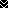 